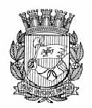 Publicado no D.O.C. São Paulo,245, Ano 66  Quinta-feira23 de Dezembro de 2021GABINETE DO PREFEITORICARDO NUNESSECRETARIASFUNDAÇÃO PAULISTANA DE EDUCAÇÃO E TECNOLOGIAGABINETE DIRETOR GERALDESPACHO AUTORIZATÓRIOSEI nº 8110.2016/0000034-7ASSUNTO: Contrato de prestação de serviços de vigilância para atender as necessidades da sede da Fundaçao Paulistana de Educação, Tecnologia e Cultura. Aditivo 08 ao Contrato n.ºs08/FUNDAÇÃO PAULISTANA/2016 com a empresa Centurion Seguranca e Vigilancia LTDA. Acréscimo qualitativo, em caráter excepcional. Possibilidade.I – No uso das atribuições que me foram conferidas por lei e demais elementos do presente, em especial a manifestação da Assessoria Técnico-Jurídica no Parecer FUNDATEC/AJ (SEI nº 056676659), com fulcro na Lei Federal 8.666/93, artigo 65, caput, Lei Municipal 13.278/2002, regulamentada pelo Decreto Municipal 44.279/2003, AUTORIZO o ADITIVO CONTRATUAL EM CARÁTER EXCEPCIONAL, COM CLÁUSULA RESOLUTIVA do Termo de Contrato nº 08/FUNDAÇÃO PAULISTANA/2016, celebrado com a empresa CENTURION SEGURANCA E VIGILANCIA LTDA, inscrita no CNPJ n.º 67.668.194/0001- 79, para atendimento de um posto diurno e um posto noturno de segunda a domingo (24 horas por dia), para a sede da Fundação Paulistana, até que ocorra a mudança da sede da Fundação Paulistana ou até o término de vigência do referido contrato no dia 13/04/2022, o que ocorrer primeiro, pelo valor global estimado de R$ 76.469,78 (setenta e seis mil quatrocentos e sessenta e nove reais e setenta e oito centavos).II- Em consequência, fica autorizada a emissão da respectiva nota de empenho, onerando a dotação 80.10.12.363.3019.2.881.3.3.90.39.00.00 no valor de global estimado deR$ 5.511,33 (cinco mil quinhentos e onze reais e trinta e três centavos) para o presente exercício. Para o exercício seguinte, deverá ser onerada a dotação própria.DESPACHO AUTORIZATÓRIOSEI nº 8110.2021/0001045-7ASSUNTO: Contratação por tempo determinado de até 24instrutores de ensino técnico, para o atuar no Ensino Profissional Técnico Integrado ao Ensino Médio da Rede Municipal deEducação. Amparo Legal. Prosseguimento.I - No exercício das competências a mim conferidas pela Lei 16.115/2015 e pelo art. 12, inciso IV do Estatuto Social da Fundação Paulistana, aprovado pelo Decreto 56.507/2015 e demais elementos do presente, especialmente as informações da Supervisão da Escola Municipal de Educação Profissional e Saúde Pública Professor Makiguti (Documento SEI 056365429 ) e Parecer da Assessoria Técnico-Jurídica (Documento SEI 056736631 ), os quais adoto como razão de decidir, AUTORIZO, com amparo no artigo 25, caput, da Lei Federal nº 8.666/93 e Artigos 2º e 4º da Lei Municipal 16.115/2015, assim como no Parecer da AJC/PGM ementado sob o nº 10.178/2002, a publicação de Edital de Credenciamento para contratação por tempo determinado de até 24 instrutores de ensino técnico, para o atuar no Ensino Profissional Técnico Integrado ao Ensino Médio da Rede Municipal de Educação, em conformidade com a Minuta de Edital (SEI 056650994 ), que aprovo.II - A título de informação, conforme encaminhamento exarado pela Coordenadoria Administrativa e Financeira (SEI 056695178), o valor total da despesa para o ano de 2022, informados em doc. SEI 056610253, é de R$ 275.000,00 (duzentos e setenta e cinco mil reais) para pagar os contratados pessoas físicas e R$ 55.000,00 (cinquenta e cinco mil reais) para a CPP. Destacamos que os recursos orçamentários que assegurarão as despesas acima citadas, onerarão em sua totalidade o orçamento da SME-Secretaria Municipal de Educação, os quais serão transferidos para a Fundação Paulistana conforme tratado no processo SEI 6016.2021/0108327-3.III - A Comissão Especial de Seleção para acompanhar e proceder o processo seletivo já fora constituída, nos moldes da Portaria nº 66/FPETC/2021.EDITAIS   PAG. 47FUNDAÇÃO PAULISTANA DE EDUCAÇÃO E TECNOLOGIAGABINETE DIRETOR GERALCOMUNICADO 03/2021PROCESSO SELETIVO PÚBLICO SIMPLIFICADO PARA PROFESSORES DE ENSINO TÉCNICO POR TEMPO DETERMINADO.DESTINAÇÃO: EXCLUSIVA À PARTICIPAÇÃO DE PESSOASFÍSICASA Diretora Geral da Fundação Paulistana de Educação,Tecnologia e Cultura - doravante denominada FUNDAÇÃOPAULISTANA - no uso de suas atribuições legais, e com fundamento pela Lei nº 16.115/2015 e pelo art. 12, inciso IV do Estatuto Social da Fundação Paulistana, aprovado pelo Decreto 56.507/2015 e no art. 3º da Lei nº 15.362/2011 c/c Lei nº 10.793/1989; torna público que:Estarão abertas do dia 06 de janeiro de 2022 até o dia 07 de janeiro de 2022 e do dia 13 de janeiro de 2022 até o dia 14 de janeiro de 2022, presencialmente, na Sede da Fundação Paulistana de Educação, Tecnologia e Cultura, situada na Rua São João, 473, 6º andar - Centro - São Paulo, as inscrições para candidatos para contratação por tempo determinado, para a função de Professor de Ensino Técnico, para regência de aulas dos cursos de nível técnico oferecidos pela Escola Municipal de Educação Profissional e Saúde Pública Professor Makiguti, contrato por 12 (doze meses).Os profissionais a serem contratados por meio deste Comunicado irão atuar como professores de Ensino Técnico e de Qualificação Profissional por tempo determinado, para regência em cursos técnico e de Qualificação Profissional de nível médio, junto às unidades da Secretaria Municipal de Educação da Cidade de São Paulo.O presente Comunicado é viabilizado pela FUNDAÇÃO PAULISTANA, em parceria com a Secretaria Municipal de Educação da Cidade de São Paulo, visando a seleção de professores  e a formação de cadastro de reserva dos cargos aqui relacionados, que possuam capacidade técnica comprovada e formação adequada para o desempenho das respectivas atribuições especificadas neste comunicado.Constituem parte integrante do Comunicado:Anexo I – Matrizes Curriculares dos CursosAnexo II – Formulário de InscriçãoInformações preliminares1. ObjetoO presente Comunicado tem por objeto a contratação deProfessores para itinerário de Formação Técnica e Profissional integrado ao Novo Ensino Médio, ampliando e diversificando as oportunidades educacionais aos estudantes e apoiando a melhoria da qualidade do ensino médio público e o protagonismo juvenil, por meio do incremento da formação técnica de nível médio e de qualificação profissional.2. Dos cargos, pré-requisitos e vagas2.1 Os cargos estão distribuídos de acordo com tabela abaixo: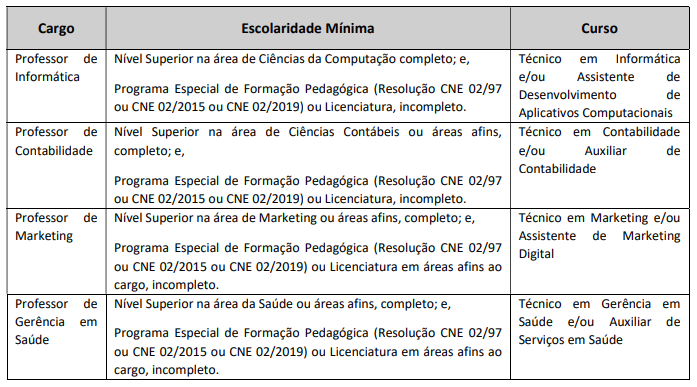 2.2 São 6 (seis) vagas abertas, porém, a quantidade de contratações imediatas dependerão da demanda de alunos matriculados nos cursos e a respectiva oferta de turmas.2.3 Serão considerados como área afim cursos de nível superior próximos ou equivalentes ou que apresentem disciplinas no histórico escolar correspondente ao cargo.3. Das atribuições e locais de trabalhoAs atividades serão realizadas em cursos de formação profissional técnica de nível médio em consonância com o Catálogo Nacional de Cursos Técnicos, sendo oferecido de forma integrada, com base no Art. 16, Inciso I na Resolução CNE/CP01/2021, e na Resolução CNE/CEB de 03/2021 que atualiza asDiretrizes Curriculares Nacionais para o Ensino Médio.3.1 São atribuições dos professores, além de outras que lhe forem delegadas pelo Supervisor Geral da Escola Municipal de Educação Profissional e Saúde Pública Professor Makiguti -Sede, assim como, Coordenadores de Curso, nos limites legais:a. planejar as aulas e atividades didáticas e ministrá-las aos alunos da rede pública de educação do Município da Cidade de São Paulo;b. adequar a oferta dos cursos às necessidades específicas do público-alvo;c. registrar a frequência e o desempenho acadêmico dos estudantes;d. adequar conteúdos, materiais didáticos, mídias e bibliografia às necessidades dos estudantes, sejam elas na modalidade presencial ou remota;e. propiciar espaço de acolhimento e debate com os estudantes;f. avaliar o desempenho dos estudantes;g. participar dos encontros semanais, mensais e semestrais de caráter escolar e pedagógico;h. participar da formação docente com professores do Ensino Médio das unidades educacionais;i. cumprir e fazer cumprir as normas legais e regimentais,j. zelar pelos bens patrimoniais e solicitar manutenção ou substituição dos mesmos quando necessáriok. atuar em/com colaboração de instrutores e/ou outros profissionais que possa a Administração pública designar.3.2 Os cursos em convênio com a Secretaria Municipal deEducação da Cidade de São Paulo, como composição de itinerários formativos ao novo Ensino Médio ocorrerão, nos seguintes locais divididos por modalidade:3.2.1 Os Cursos de formação técnica profissional integrada ao ensino médio, no período diurno, ocorrerão nos seguintes locais:a. Escola Municipal de Ensino Fundamental e Médio Vereador Antônio Sampaio, situado na Rua Voluntários da Pátria, 733- Santana, São Paulo - SP, 02011-000;b. Escola Municipal de Ensino Fundamental e Médio Professor Derville Allegretti, situado na Rua Voluntários da Pátria,777 - Santana, São Paulo - SP, 02011-000;c. Escola Municipal de Ensino Fundamental e Médio LinneuPrestes, situado na Avenida Adolfo Pinheiro, 511 - Santo Amaro,São Paulo - SP, 04733-100;d. Escola Municipal de Ensino Fundamental e Médio Rubens Paiva, situado na Rua dos Navegadores, 91 - Jardim Ângela (Zona Leste), São Paulo - SP, 03985-120;3.2.2 Os Cursos de Qualificação Profissional integrado, período noturno, ocorrerão nos seguintes locais:a. Escola Municipal de Ensino Fundamental e Médio Antônio Alves Veríssimo, situado na Rua Martino Arósio, 61 - VilaAurora, São Paulo - SP, 05186-150;b. Escola Municipal de Ensino Fundamental e Médio DarcyRibeiro, situado na Rua Daniel Bernardo, 105 - São Miguel Paulista, São Paulo - SP, 08010-100c. Escola Municipal de Ensino Fundamental e Médio Guiomar Cabral, situado a Avenida Menotti Laudísio, 553 - JardimCidade Pirituba, São Paulo - SP, 02945-000d. Escola Municipal de Ensino Fundamental e Médio Oswaldo Aranha Bandeira de Mello, situado na Avenida dos Metalúrgicos, 1155 - Cidade Tiradentes, São Paulo - SP, 08471-0003.3 Os cursos Técnicos serão distribuídos conforme tabela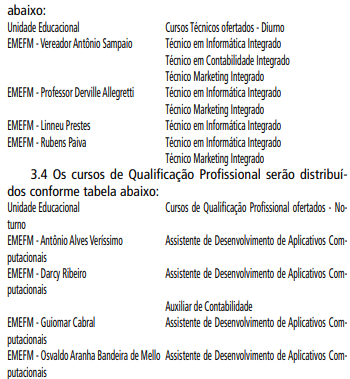 3.5 - Os professores selecionados no presente instrumento serão prioritariamente destinados a atuação no Cursos de formação técnica profissional integrada – Diurno; podendo ser distribuídos conforme necessidade ao cursos noturnos.4. Dos requisitos gerais para inscrição4.1 As inscrições deverão ser feitas presencialmente daSede da Fundação Paulistana de Educação, Tecnologia e Cultura, situada na Rua São João, 473, 6º andar - Centro - São Paulo, do dia 6 de janeiro de 2022 até o dia 07 de janeiro de 2021 ou do dia 13 de janeiro de 2022 até o dia 14 de janeiro de 2022; das 10:00 às 16:00.4.2 O candidato deverá preencher os dados pessoais conforme Anexo II - Formulário de Inscrição, assinalando indicativo de preferência em qual unidade educacional deseja atuar 4.2.1 A indicação de preferência de atuação em determinada unidade educacional, não implicará na garantia na atribuição de aulas. Constará apenas como forma de indicativo para possíveis otimizações administrativas, caso sejam necessárias.4.3 O candidato que, na data da inscrição, não reunir os requisitos elencados nos itens 2.1. deste Comunicado, perderá o direito de participar do processo seletivo, assegurado o direito à interposição de recurso conforme item 11 deste Comunicado.4.4 O candidato fica cientificado de que, no ato da inscrição, deverá apresentar todos documentos originais e entregar uma cópia simples que comprovem:a. Documento de identidadeb. Diploma de Ensino Superior na área específica ao cargo ec. Licenciatura ou Programa de Formação Pedagógica(Resolução CNE 02/97 ou Resolução CNE 02/2015 ou ResoluçãoCNE 02/2019);4.5 Serão aceitos para o item 4.4, os seguintes documentos: Carteira de identidade (RG), Carteira de trabalho; CNH (Carteira Nacional de Habilitação); Passaporte emitido pela Polícia Federal; Carteira profissional (como da Ordem dos Advogados do Brasil- OAB); carteira de identificação funcional (como o CRM); identificação militar, Registro Nacional de Estrangeiros (RNE) ou qualquer outro documento público com foto4.6 Nos casos em que os profissionais estejam cursando o Programa Especial de Formação Pedagógica (Resolução CNE 02/97) ou Licenciatura, deverão apresentar o comprovante de matrícula.4.7 Nos casos em que os profissionais tenham formaçãosuperior de áreas afins, apresentar histórico escolar, para possíveis considerações de equivalências.4.8 Nos casos de pontuação por experiências, apresentar comprovantes, declarações ou carteira de trabalho CTPS.4.9 Anular-se-ão as inscrições e todos os atos dela decorrentes se o(a) candidato(a) não comprovar na data de sua inscrição os requisitos exigidos e/ou se algum documento comprobatório for comprovadamente inidôneo.5. Da carga horária semanal5.1 As atividades, carga horária semanal e valores, são pessoais e intransferíveis, ficando a encargo da administração Pública.5.2 O professor deverá ter disponibilidade para assumir todas aulas designadas pelo Supervisor Geral da Escola Municipal de Educação Profissional e Saúde Pública Professor Makiguti, como também as demais aulas que poderão surgir durante o período de contrato, com no mínimo uma jornada básica de 20 horas-aula semanais.5.3 O Professor ficará submetido à carga horária semanal disponível na unidade educacional da Secretaria Municipal deEducação da Cidade de São Paulo, e atribuída pelo SupervisorGeral da Escola Municipal de Educação Profissional e Saúde Pública Professor Makiguti.5.4 Surgindo aulas no decorrer do semestre, após a atribuição inicial, será atribuída pelo Supervisor Geral da EscolaMunicipal de Educação Profissional e Saúde Pública ProfessorMakiguti, as quais o professor contratado que deverá assumir imediatamente, para não haver prejuízo na formação do educando.5.5 O Professor deverá, obrigatoriamente, junto a unidade educacional, participar de reuniões periódicas de: planejamento, pedagógica, pais, formação, entre outras.5.6 As atividades inerentes aos cargos serão desenvolvidas nas dependências de Unidades Educacionais da Secretaria Municipal de Educação da Cidade de São Paulo, descritas no Item 4 do presente Comunicado.5.7 As atividades inerentes aos cargos poderão ser desenvolvidas, para além das unidades citadas no item 4, assim como, em quaisquer dependências da Fundação Paulistana, ou da Unidade da Escola Municipal de Educação Profissional eSaúde Pública Professor Makiguti, ou onde a Fundação Paulistana indicar, ou ainda, em atividades de campo.6. Dos valores e pagamento6.1 O Professor de Ensino Técnico será contratado nos termos da Lei nº 10.793/1989, regulamentada pelo Decreto nº32.908/1992, percebendo o valor de R$ 34,54 (trinta e quatro reais e cinquenta e quatro centavos) por hora aula de trabalho, podendo haver descontos de impostos (INSS, ISS, imposto de renda) e recebimento de vale alimentação, férias e 13o salário, conforme legislação vigente.6.2 O pagamento será realizado por meio de depósito na conta corrente bancária do Banco do Brasil e de titularidade do profissional7. Da comissão de avaliação7.1 A aceitabilidade das inscrições e das respectivas propostas, bem como sua seleção e classificação, por modalidade, considerando as exigências especificadas neste Comunicado, será efetivada pela Comissão de Avaliação.7.2 A Comissão de Avaliação será composta por servidores designados pela Diretora Geral da Fundação Paulistana deEducação, Tecnologia e Cultura para este fim na PORTARIA Nº66/FPETC/20217.3 À Comissão de Avaliação caberá à conferência da proposta e dos demais documentos de cada candidato, certificando-se do atendimento às exigências estabelecidas.7.3.1 A Comissão de Avaliação poderá solicitar esclarecimentos em casos de dúvidas, inclusive a entrega de documentos originais.7.3.2 A pontuação das propostas deverá ser fundamentada pelos membros da Comissão de Avaliação.7.4 A Comissão de Avaliação é soberana quanto ao mérito das decisões, ressalvado o direito recursal previsto no item 11 deste Comunicado.7.5 Nenhum membro da Comissão de Avaliação poderá participar de forma alguma do presente procedimento enquanto proponente ou ter quaisquer vínculos profissionais ou empresarias com as propostas apresentadas ou parentesco comos proponentes.8. Do processo seletivo8.1 O processo seletivo dos candidatos será avaliado pela comissão, conforme item 7 deste Comunicado.8.2 Serão atribuídos pontos, conforme os seguintes critérios:8.3 Em caso de comprovação de Mestrado e Doutorado, referentes aos critérios “A” e “B”, será contabilizado apenas o título que obtiver maior valor unitário;8.4 O candidato deverá apresentar documento comprobatório do tempo de serviço em Atividade profissional ou atividades que contabilizem pontuação conforme ao critério “E”, obrigatoriamente, expresso em meses, até 31/12/20218.5 O tempo de serviço será contabilizado apenas para a declarações com a contagem de tempo em meses.8.6 Exercícios profissionais concomitantes não serão contabilizados de forma conjunta, sendo o tempo destes contabilizado de forma única, sem qualquer tipo de somatória.8.7 Após a pontuação, nos termos ora estabelecidos, os inscritos serão classificados em ordem decrescente.8.8 Para desempatar serão utilizados, pela ordem, os seguintes critérios:a. Maior número em experiência comprovada em atividades correspondente ao cargo e relacionadas ao ensino profissional de ensino médio; conforme critério E de pontuação do item 8.2b. Maior ponto em Licenciatura ou Programa Especial deFormação Pedagógica; conforme critério D de pontuação do item 8.2c. Maior ponto em Curso Superior completo correspondente ao cargo; conforme critério C de pontuação do item 8.2d. Maior Idade;e. Por ordem de inscrição.9. Divulgação do resultado9.1 Os candidatos serão classificados individualmente em ordem decrescente de pontuação.9.2 A listagem da classificação prévia dos inscritos deferidos será apresentada em sitio eletrônico da Fundação Paulistana em http://bit.ly/EditalFundacao ou https://www.prefeitura. sp.gov.br/cidade/secretarias/desenvolvimento/fundacao_paulistana/ e em Diário Oficial da Cidade de São Paulo, conforme cronograma deste comunicado, assegurado o direto do candidato à interposição de recurso.9.3 Os resultados dos recursos interpostos e a classificação final dos candidatos inscritos serão apresentadas em sitio eletrônico da Fundação Paulistana em http://bit.ly/EditalFundacao ou https://www.prefeitura.sp.gov.br/cidade/secretarias/desenvolvimento/fundacao_paulistana/ e em Diário Oficial da Cidade de São Paulo, conforme cronograma deste comunicado.9.4 Serão publicados os nomes, e a ordem de classificação dos candidatos que tiveram suas inscrições deferidas, não sendo em nenhum momento divulgadas as inscrições indeferidas.10. Contratação10.1 O candidato cadastrado e classificado nos termos do presente comunicado fica cientificado de que será convocado conforme Cronograma previsto, para providências de contratação, por meio dos contatos fornecidos na Ficha de inscrição.Os candidatos deverão aguardar orientação que será publicada junto com o resultado final sobre a data para entrega dos documentos e assinatura do Termo de contrato.10.2 Após assinatura de Termo de Contrato, o contratado disporá a participar de horas remuneradas de treinamento necessários para o exercício da função.10.3 O candidato fica cientificado de que, no ato da contratação, deverá apresentar os documentos originais e entregar uma cópia simples:a. Número de PIS/PASEP/Cartão Cidadão;b. Cédula de Identidade;c. Comprovante de inscrição no Cadastro de Pessoas Físicas - CPF;d. Carteirinha atualizada de vacinação;e. Cartão de Vacina COVID – comprovante de esquema vacinal completof. Carta de igualdade de Direitos (se português);g. Documento comprobatório de residência permanente emterritório brasileiro e cédula de identidade de estrangeiro ouvisto permanente (se estrangeiro);h. Título de Eleitor e comprovante de votação na última eleição – 2 turnos- ou certidão do cartório eleitoral comprovando estar quite com a Justiça Eleitoral;i. Certificado de Reservista ou Certificado de AlistamentoMilitar constando Dispensa (apresentar até 45 anos);j. Carteira de Trabalho;k. Certidão de casamento/união estável/divórcio;l. Comprovante de Nascimento dos filhos menores de 21 anos e dos menores de 24 que estejam cursando universidade e dos filhos portadores de necessidades especiais de qualquer idade (Em caso de declaração Imposto de Renda solicitar formulário);m. Comprovante de Endereço: água, luz, gás ou telefonen. Declaração de Imposto de Renda atual;o. No caso de estrangeiro, deverá ser apresentado documento escolar convalidado pela autoridade brasileira competente, devidamente  traduzido por tradutor juramentado, conforme estabelecido no Decreto nº 42.813/03;p. Dados conta bancário (Banco do Brasil);q. Diploma ou Certificado de Conclusão do Curso de Graduação e assim que possível, impreterivelmente, o Diploma;r. Certificado de Conclusão do Curso de Licenciatura ou dePrograma Especial de Formação Pedagógica (Resolução CNE02/97)s. Caso esteja cursando licenciatura ou Programa Especial de Formação Pedagógica (Resolução CNE 02/97), apresentarcomprovante de matrícula;t. Caso esteja em processo de desligamento do emprego atual, apresentar uma cópia do comprovanteu. Uma foto 3X4;v. Exame admissional depois de publicado no Diário Oficial10.4 O candidato que, na data de contratação, não reunir os requisitos e documentos exigidos por este comunicado, perderá o direito de contratação.10.5 Nos casos em que os profissionais estejam cursando o Programa Especial de Formação Pedagógica (Resolução CNE 02/97), poderão ser contratados se tiverem matriculados até o ato da inscrição.10.6 A vigência do termo de contrato, terá o prazo de 12(doze) meses; não prorrogável.11. Recursos11.1 O prazo para interposição de recurso será de 1 dia útil, contado do primeiro dia útil subsequente à data da publicação oficial no Diário da Cidade de São Paulo, do resultado parcial.11.2 Havendo interposição de recurso, devidamente instruído e fundamentado, à Comissão de Avaliação da Fundação Paulistana de Educação, Tecnologia e Cultura terá o prazo de 2 dias úteis para rever e deliberar sua decisão, devendo ser publicado o resultado final no Diário Oficial da Cidade.11.3 Para recorrer o candidato deverá fazer a solicitação  via e-mail fundacaorecurso@prefeitura.sp.gov.br11.4 Poderão ser interpostos recursos relativamente à classificação prévia;11.5 No caso do recurso interposto dentro das especificações, esse poderá, eventualmente, alterar a nota/classificação obtida pelo candidato para uma nota/classificação superior ou inferior, ou ainda poderá ocorrer a desclassificação do candidato que não obtiver a nota mínima exigida para habilitação.11.6 A decisão do deferimento ou do indeferimento de recursos será publicada no Diário Oficial da Cidade- DOC e sítio eletrônico da Fundação Paulistana.11.7 Somente serão considerados os recursos interpostos dentro do prazo estipulado no item 14, não sendo aceito, portanto, recursos interpostos em prazo destinado a evento diverso daquele em andamento. 11.8 O recurso interposto fora da forma e dos prazos estipulados neste comunicado não será conhecido, bem como não será conhecido aquele que não apresentar fundamentação e embasamento ou aquele que não atender às instruções constantes no presente Comunicado.11.9 Não será aceito e conhecido recurso interposto pelosCorreios ou por meio de fax, ou por qualquer outro meio além do previsto neste comunicado.11.10 A Comissão de Avaliação constitui última instância para os recursos, sendo soberana em suas decisões, razão pela qual não caberão recursos adicionais.11.11 Não será aceito pedido de revisão de recurso e/ou recurso de recurso.11.12 A interposição de recurso não obsta o regular andamento do cronograma deste Chamamento Público.11.13 O candidato que não interpuser recurso no respectivo prazo mencionado neste comunicado será responsável pelas consequências advindas de sua omissão.12 Disposições gerais12.1 A inscrição do candidato no processo seletivo implica o conhecimento e a aceitação irrestrita das normas estabelecidas neste comunicado, não podendo alegar desconhecimento sobre as mesmas.12.2 A inexatidão ou irregularidade de informações, ainda que constatadas posteriormente, a burla ou a tentativa de burla a quaisquer das normas definidas neste Comunicado ou a outras relativas ao Processo Seletivo, aos comunicados, àsInstruções ao Candidato eliminará o(a) candidato(a) do processo seletivo, declarando-se nulos todos os atos decorrentes de sua inscrição.12.3 É de inteira responsabilidade do(a) candidato(a) acompanhar os resultados e demais publicações referentes a este comunicado.12.4 É de inteira responsabilidade do candidato o fornecimento de informações e a atualização de seus endereços residencial e eletrônico durante o processo de seleção. A Coordenação indicada neste Comunicado não se responsabiliza por eventuais prejuízos que o candidato possa sofrer em decorrência de informações incorretas ou insuficientes, documentos ilegíveis ou rasurados, documentos não datados ou não assinados ou, ainda, por problemas técnicos com equipamentos ou conexão de internet.12.5 A classificação do candidato no processo seletivo não implica em qualquer direito à contratação, a qual ocorrerá conforme a necessidade da Administração Pública, desde que exista disponibilidade orçamentária, contratação esta que se dará com estrita observância da ordem classificatória.12.6 O profissional contratado autoriza a Fundação Paulistana de Educação, Tecnologia e Cultura a utilizar, nas redes de ensino público, sua imagem e voz para fins educacionais, sendo elas captadas por meio de fotografias, gravações de áudios e/ ou filmagens, videoconferências, entrevistas, ou outras ações, em caráter total, definitivo e gratuito, não podendo reclamar direitos conexos.12.7 A permanência do(a) profissional poderá estar sujeita à avaliação pedagógica e institucional, a ser realizada pela equipe gestora, durante período contratual12.8 Quaisquer dúvidas ou informações suplementares poderão ser respondidas pela comissão de avaliação pelo e-mailfundacaorecurso@prefeitura.sp.gov.br12.9 Os casos omissos e as situações não previstas no presente comunicado serão analisados pela Administração Pública.12.10 As atividades dos(as) profissionais bolsistas não podem ser desenvolvidas em horário concomitante com o seu expediente na FUNDAÇÃO PAULISTANA, no caso de servidores(as) ativos(as) da Instituição, salvo nos casos em que houver compensação ou mudança de horário autorizada pela chefia imediata, com aval do Diretor Geral.12.11 A FUNDAÇÃO PAULISTANA divulgará no endereço eletrônico: https://bit.ly/3etOBpu e https://www.prefeitura. sp.gov.br/cidade/secretarias/desenvolvimento/fundacao_paulistana/ sempre que forem necessários, os Avisos Oficiais eNormas.12.12 Ao interesse da Comissão de Avaliação, visando a eficiência administrativa na realização e contratação dos profissionais, poderá prorrogar as inscrições por novo prazo ou novas datas, devendo publicizar novo cronograma atualizado.12.13 O presente Comunicado terá vigência terá o prazo de 12 (doze) meses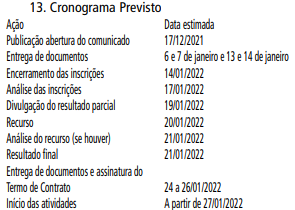 ANEXO I - Das Matrizes curriculares dos Cursos1. Os Cursos de formação técnica profissional integrada ao ensino médio, serão ofertados no período diurno e subdivididos nas seguintes unidades de percursos: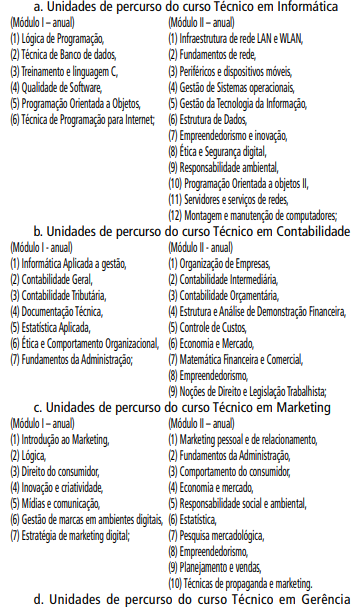 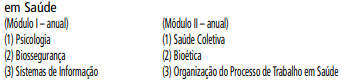 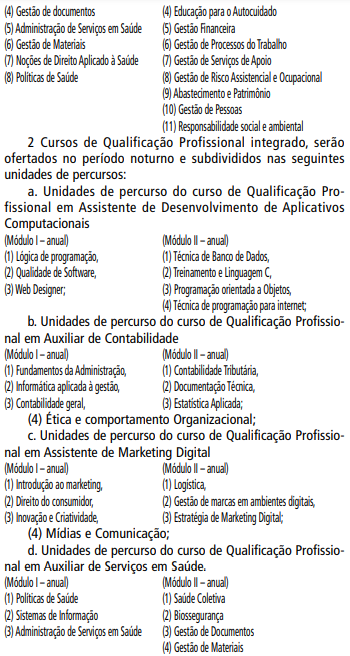 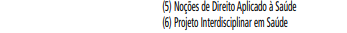 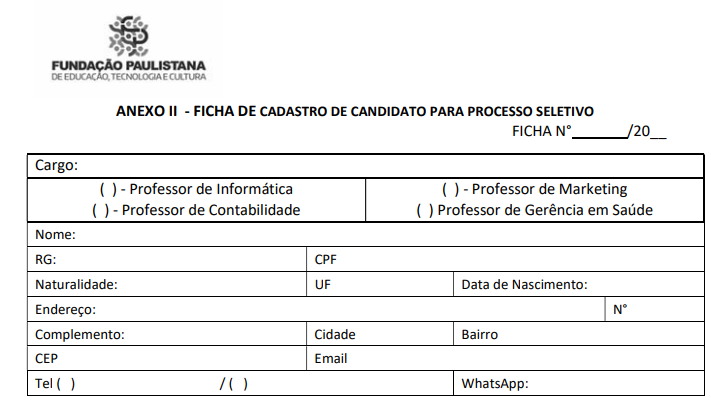 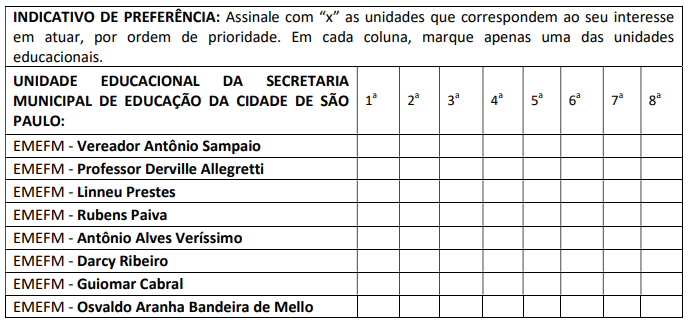 CAMPO 2: Para uso exclusivo da unidade receptora da inscriçãoCheck list de documentos para inscrição conforme item 6 do Comunicado:‰ Documento de identidade;‰ Certificado de conclusão de Curso de Graduação ou Diploma de Ensino Superior na área específica ao cargo;‰ Certificado de conclusão de curso ou Diploma ou matrícula de Licenciatura relacionada ao cargo; ou, certificado de conclusão de curso ou de matrícula do Programa deFormação Pedagógica (Resolução CNE 02/97 ou Resolução CNE 02/2015 ou Resolução CNE 02/2019);‰ Histórico Escolar do curso de Graduação;‰ Comprovantes de experiência profissional compatível ao cargo.EDITAL DE CREDENCIAMENTO Nº 28 /2021Edital de seleção, credenciamento e contratação de profissionais interessados em atuar como instrutores nos cursos de qualificação profissional e de nível técnico integrados ao ensino médio.Destinação exclusiva à participação de pessoas físicas – instrutoresA PREFEITURA DO MUNICÍPIO DE SÃO PAULO, por meio da FUNDAÇÃO PAULISTANA DE EDUCAÇÃO, TECNOLOGIA ECULTURA, TORNA PÚBLICO, para conhecimento de quantos possam se interessar, que realizará seleção, credenciamento e contratação de profissionais interessados em atuar como instrutores nos cursos de qualificação profissional e de nível técnico integrados ao ensino médio.Os profissionais a serem contratados por meio deste Edital irão atuar como instrutores de Qualificação Profissional eEnsino Técnico, por tempo determinado, junto às unidades daSecretaria Municipal de Educação da Cidade de São Paulo.O presente Edital é viabilizado pela FUNDAÇÃO PAULISTANA, em parceria com a Secretaria Municipal de Educação da Cidade de São Paulo, visando a seleção de profissionais dos cargos aqui relacionados, que possuam capacidade técnica comprovada e formação adequada para o desempenho das respectivas atribuições especificadas neste Edital.Constituem parte integrante do Edital, os anexos:Anexo I – Matrizes Curriculares dos CursosAnexo II – Formulário de InscriçãoAnexo III - CronogramaAnexo IV – Minuta de contratoINFORMAÇÕES PRELIMINARES1. Processo SEI de nº 8110.2021/0001045-72. As inscrições deverão ser feitas presencialmente da Sede da Fundação Paulistana de Educação, Tecnologia e Cultura, situada na Rua São João, 473, 6º andar - Centro - São Paulo, do dia 6 de janeiro de 2022 até o dia 07 de janeiro de 2021 ou do dia 13 de janeiro de 2022 até o dia 14 de janeiro de 2022; das 10:00 às 16:00.3. Os profissionais credenciados considerados aptos serão convocados para assinar o contrato mediante e-mail ou publicação no Diário Oficial Eletrônico do Município e, após convocados pela Fundação Paulistana, terão o prazo máximo de 03(três) dias úteis para apresentar os documentos relacionados, sob pena de não assinatura do contrato.4. Este Edital estará disponível no site da Fundação Paulistana de Educação, Tecnologia e Cultura, a partir do dia da sua publicação no Diário Oficial do Município de São Paulo.5. Apesar do pleno entendimento deste Edital e da legislação que o rege ser de responsabilidade de cada candidato, eventuais dúvidas poderão ser esclarecidas por meio do e-mail fundacaopaulistana@prefeitura.sp.gov.br ou pelos telefones(11) 3225-1928 e (11) 3225-19301 DO OBJETO1.1 O presente Edital tem por objeto a seleção, credenciamento e contratação de instrutores para itinerário de Formação Técnica e Profissional integrado ao Novo Ensino Médio, ampliando e diversificando as oportunidades educacionais aos estudantes e apoiando a melhoria da qualidade do ensino médio público e o protagonismo juvenil, por meio do incremento da formação técnica de nível médio e de qualificação profissional.2 DOS CARGOS, PRÉ-REQUISITOS E VAGAS2.1 Os cargos estão distribuídos de acordo com tabela abaixo:Cargo Escolaridade Mínima CursoInstrutor de Informática Nível Superior na área de Ciências da Computação completo; e,Programa Especial de Formação Pedagógica (Resolução CNE 02/97 ou CNE 02/2015 ou CNE 02/2019) ou Licenciatura, incompleto. Técnico em Informática e/ou Assistente de Desenvolvimento de Aplicativos Computacionais Instrutor de Contabilidade Nível Superior na área de Ciências Contábeis ou áreas afins, completo; e, Programa Especial de Formação Pedagógica (Resolução CNE 02/97 ou CNE 02/2015 ou CNE 02/2019) ou Licenciatura,incompleto. Técnico em Contabilidade e/ou Auxiliar de ContabilidadeInstrutor de Marketing  Nível Superior na área de Marketing ou áreas afins, completo; e, Programa Especial de Formação Pedagógica (Resolução CNE 02/97 ou CNE 02/2015 ou CNE 02/2019) ou Licenciatura em áreas afins ao cargo, incompleto. Técnico em Marketing e/ou Assistente de Marketing DigitalInstrutor de Gerência em Saúde Nível Superior na área da Saúde ou áreas afins, completo; e, Programa Especial de Formação Pedagógica (Resolução CNE 02/97 ou CNE 02/2015 ou CNE 02/2019) ou Licenciatura em áreas afins ao cargo, incompleto. Técnico em Gerência em Saúde e/ou Auxiliar de Serviços em Saúde2.2 Serão considerados como área afim cursos de nível superior próximos ou equivalentes ou que apresentem disciplinas no histórico escolar correspondente ao cargo.2.3 O presente credenciamento possui a previsão de até 05(cinco) vagas de contratação imediata, obedecendo a ordem de classificação final dos candidatos. A quantidade de contratações imediatas dependerá da demanda de alunos matriculados nos cursos e a respectiva oferta de turmas.2.5 O credenciamento será válido pelo período de até 01(um) ano contado da data da publicação da homologação, e poderá ser prorrogado por até mais 01 (um) ano, havendo interesse da Administração Pública, inclusive para o preenchimento de novas vagas.2.6 Os demais credenciados poderão ser convocados para contratação, obedecendo a ordem de classificação, conforme as necessidades e disponibilidade orçamentária da AdministraçãoPública durante o prazo de validade do credenciamento2.7 O credenciamento não implica em qualquer direitoà contratação, a qual ocorrerá conforme a necessidade daAdministração Pública, desde que exista disponibilidade orçamentária, não garantindo, portanto, a qualquer candidato, que sua proposta será efetivamente contratada pela Administração Pública.2.8 O descredenciamento poderá ocorrer por pedido do interessado, mediante notificação dirigida à Fundação Paulistana de Educação de Educação, Tecnologia e Cultura, no endereço constante do preâmbulo deste Edital, ou pela Administração Pública na hipótese de superveniência de fato que o justifique, devidamente motivado, nos termos da legislação aplicável.2.9 Só poderão participar deste credenciamento pessoas físicas com idade mínima de 18 anos, que cumpram os requisitos do cargo conforme item 2.1. que conheçam e estejam de acordo com as disposições contidas neste termo.2.10 A participação, seleção e contratação obedecerão aos critérios estabelecidos no presente Edital e seus Anexos.2.11 Não poderão se inscrever:2.11.1 Servidores pertencentes aos quadros de funcionários da Prefeitura do Município de São Paulo (Administração Pública direta e indireta), conforme estabelecido no Estatuto dos Funcionários Públicos do Município de São Paulo (Lei 8989/79, art. 179, inciso XV).2.11.2 Empregados Públicos pertencentes aos quadros de funcionários da Fundação Paulistana de Educação, Tecnologia eCultura, nos termos do inciso 15, do artigo 179, da Lei 8.989, de29 de outubro de 1.979.2.11.3 Pessoas que tenham sido declaradas inidôneas para licitar e contratar com a Administração Pública ou que estejam suspensas ou impedidas de licitar e contratar com aAdministração Pública, nos termos da Orientação Normativa PGM 03/2012.3. DAS ATRIBUIÇÕES E LOCAIS DE TRABALHO3.1 As atividades serão realizadas em cursos de formação profissional técnica de nível médio em consonância com o Catálogo Nacional de Cursos Técnicos, sendo oferecido de forma integrada, com base no Art. 16, Inciso I na Resolução CNE/CP 01/2021, e na Resolução CNE/CEB de 03/2021 que atualiza as Diretrizes Curriculares Nacionais para o Ensino Médio.3.2 São atribuições dos instrutores, além de outras que lhe forem delegadas pelo Supervisor Geral da Escola Municipal de Educação Profissional e Saúde Pública Professor Makiguti -Sede, assim como, Coordenadores de Curso, nos limites legais:a. Acompanhar o planejamento das aulas e atividades didáticas e ministrá-las aos alunos da rede pública de educação doMunicípio da Cidade de São Paulo;b. adequar a oferta dos cursos às necessidades específicas do público-alvo;c. registrar a frequência e o desempenho acadêmico dos estudantes;d. adequar conteúdos, materiais didáticos, mídias e bibliografia às necessidades dos estudantes, sejam elas na modalidade presencial ou remota;e. propiciar espaço de acolhimento e debate com os estudantes;f. avaliar o desempenho dos estudantes;g. participar dos encontros semanais, mensais e semestrais de caráter escolar e pedagógico;h. participar da formação docente com professores do Ensino Médio das unidades educacionais;i. cumprir e fazer cumprir as normas legais e regimentais,j. zelar pelos bens patrimoniais e solicitar manutenção ou substituição dos mesmos quando necessáriok. atuar em/com colaboração de professores, coordenadores e/ou outros profissionais que possa a Administração pública designar.3.3 Os cursos em convênio com a Secretaria Municipal deEducação da Cidade de São Paulo, como composição de itinerários formativos ao novo Ensino Médio ocorrerão, nos seguintes locais divididos por modalidade:3.3.1 Os Cursos de Qualificação Profissional integrado, período noturno, ocorrerão nos seguintes locais:a. Escola Municipal de Ensino Fundamental e Médio Antônio Alves Veríssimo, situado na Rua Martino Arósio, 61 – Vila Aurora, São Paulo - SP, 05186-150;b. Escola Municipal de Ensino Fundamental e Médio Darcy Ribeiro, situado na Rua Daniel Bernardo, 105 - São Miguel Paulista, São Paulo - SP, 08010-100c. Escola Municipal de Ensino Fundamental e Médio Guiomar Cabral, situado a Avenida Menotti Laudísio, 553 - JardimCidade Pirituba, São Paulo - SP, 02945-000
d. Escola Municipal de Ensino Fundamental e Médio Oswaldo Aranha Bandeira de Mello, situado na Avenida dos Metalúrgicos, 1155 - Cidade Tiradentes, São Paulo - SP, 08471-000 3.3.2 Os Cursos de formação técnica profissional integrada ao ensino médio, no período diurno, ocorrerão nos seguintes locais:a. Escola Municipal de Ensino Fundamental e Médio Vereador Antônio Sampaio, situado na Rua Voluntários da Pátria, 733- Santana, São Paulo - SP, 02011-000;b. Escola Municipal de Ensino Fundamental e Médio Professor Derville Allegretti, situado na Rua Voluntários da Pátria,777 - Santana, São Paulo - SP, 02011-000;c. Escola Municipal de Ensino Fundamental e Médio Linneu Prestes, situado na Avenida Adolfo Pinheiro, 511 - Santo Amaro, São Paulo - SP, 04733-100;d. Escola Municipal de Ensino Fundamental e Médio Rubens Paiva, situado na Rua dos Navegadores, 91 - Jardim Ângela (Zona Leste), São Paulo - SP, 03985-120;3.4 Os cursos de Qualificação Profissional serão distribuídos conforme tabela abaixo:Unidade Educacional Cursos de Qualificação Profissional ofertados - NoturnoEMEFM - Antônio Alves Veríssimo Assistente de Desenvolvimento de Aplicativos ComputacionaisEMEFM - Darcy Ribeiro Assistente de Desenvolvimento deAplicativos Computacionais Auxiliar de ContabilidadeEMEFM - Guiomar Cabral Assistente de Desenvolvimento deAplicativos ComputacionaisEMEFM - Osvaldo Aranha Bandeira de Mello Assistente de Desenvolvimento de Aplicativos Computacionais3.5 Os cursos Técnicos serão distribuídos conforme tabelaabaixo:Unidade Educacional Cursos Técnicos ofertados - DiurnoEMEFM - Vereador Antônio Sampaio Técnico em InformáticaIntegrado Técnico em Contabilidade Integrado Técnico Marketing IntegradoEMEFM - Professor Derville Allegretti Técnico em InformáticaIntegrado Técnico Marketing IntegradoEMEFM - Linneu Prestes Técnico em Informática IntegradoEMEFM - Rubens Paiva Técnico em Informática Integrado Técnico Marketing Integrado3.6 Os instrutores selecionados no presente instrumento serão prioritariamente destinados a atuação no Cursos de Qualificação Profissional integrado – Noturno; podendo ser distribuídos conforme necessidade ao cursos diurnos.4. DA DOCUMENTAÇÃO E EXIGÊNCIAS PARA INSCRIÇÕES4.1 As inscrições deverão ser feitas presencialmente daSede da Fundação Paulistana de Educação, Tecnologia e Cultura, situada na Rua São João, 473, 6º andar - Centro - São Paulo, do dia 6 de janeiro de 2022 até o dia 07 de janeiro de 2021 ou do dia 13 de janeiro de 2022 até o dia 14 de janeiro de 2022; das 10:00 às 16:00.4.1.1 Não serão aceitas as inscrições feitas de qualquer outra forma que não seja o estipulado no presente edital. O procedimento se fundamenta no entendimento traçado peloProcuradoria Geral do Município na Ementa nº10.178, acolhida pela Secretaria Municipal dos Negócios Jurídicos.4.2 O candidato deverá preencher os dados pessoais conforme Anexo II - Formulário de Inscrição, assinalando indicativo de preferência em qual unidade educacional deseja atuar4.2.1 A indicação de preferência de atuação em determinada unidade educacional, não implicará na garantia na atribuição de aulas. Constará apenas como forma de indicativo para possíveis otimizações administrativas, caso sejam necessárias.4.3 O candidato que, na data da inscrição, não reunir os requisitos elencados nos itens 2.1. deste Edital, perderá o direito de participar do processo seletivo, assegurado o direito à interposição de recurso conforme item 8 deste Edital.4.4 O candidato fica cientificado de que, no ato da inscrição, deverá apresentar todos documentos originais e entregar uma cópia simples que comprovem:a. Documento de identidadeb. Diploma de Ensino Superior na área específica ao cargo ec. Licenciatura ou Programa de Formação Pedagógica(Resolução CNE 02/97 ou Resolução CNE 02/2015 ou ResoluçãoCNE 02/2019);4.5 Serão aceitos para o item 4.4, os seguintes documentos: Carteira de identidade (RG), Carteira de trabalho; CNH (Carteira Nacional de Habilitação); Passaporte emitido pela PolíciaFederal; Carteira profissional (como da Ordem dos Advogados do Brasil- OAB); carteira de identificação funcional (como o CRM); identificação militar, Registro Nacional de Estrangeiros (RNE) ou qualquer outro documento público com foto4.6 Nos casos em que os profissionais estejam cursando o Programa Especial de Formação Pedagógica (Resolução CNE02/97) ou Licenciatura, deverão apresentar o comprovante dematrícula.4.7 Nos casos em que os profissionais tenham formação superior de áreas afins, apresentar histórico escolar, para possíveis considerações de equivalências.4.8 Nos casos de pontuação por experiências, apresentar comprovantes, declarações ou carteira de trabalho CTPS.4.7 Anular-se-ão as inscrições e todos os atos dela decorrentes se o(a) candidato(a) não comprovar na data de sua inscrição os requisitos exigidos e/ou se algum documento comprobatório for comprovadamente inidôneo.5. DA COMISSÃO DE AVALIAÇÃO5.1 A aceitabilidade das inscrições e das respectivas propostas, bem como sua seleção e classificação, por modalidade, considerando as exigências especificadas neste Edital, será efetivada pela Comissão de Avaliação.5.2 A Comissão de Avaliação será composta por servidores designados pela Diretora Geral da Fundação Paulistana deEducação, Tecnologia e Cultura para este fim na PORTARIA Nº66/FPETC/20215.3 À Comissão de Avaliação caberá à conferência da proposta e dos demais documentos de cada candidato, certificando-se do atendimento às exigências estabelecidas.5.3.1 A Comissão de Avaliação poderá solicitar esclarecimentos em casos de dúvidas, inclusive a entrega de documentos originais.5.3.2 A pontuação das propostas deverá ser fundamentada pelos membros da Comissão de Avaliação.5.4 A Comissão de Avaliação é soberana quanto ao mérito das decisões, ressalvado o direito recursal previsto neste Edital.5.5 Nenhum membro da Comissão de Avaliação poderá participar de forma alguma do presente procedimento enquanto proponente ou ter quaisquer vínculos profissionais ou empresarias com as propostas apresentadas ou parentesco comos proponentes.6. DA SELEÇÃO E DOS CRITÉRIOS6.1 O processo seletivo dos candidatos será avaliado pela comissão, conforme item 5 deste Edital.6.2 Serão atribuídos pontos, conforme os seguintes critérios: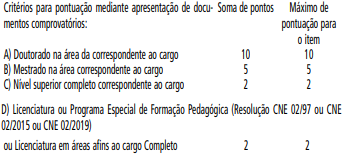 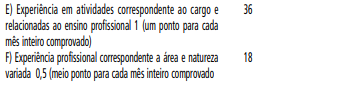 6.3 Em caso de comprovação de Mestrado e Doutorado, referentes aos critérios “A” e “B”, será contabilizado apenas o título que obtiver maior valor unitário;6.4 O candidato deverá apresentar documento comprobatório do tempo de serviço em Atividade profissional ou atividades que contabilizem pontuação conforme ao critério “E”, obrigatoriamente, expresso em meses, até 31/12/20216.5 O tempo de serviço será contabilizado apenas para a declarações com a contagem de tempo em meses.6.6 Exercícios profissionais concomitantes não serão contabilizados de forma conjunta, sendo o tempo destes contabilizado de forma única, sem qualquer tipo de somatória.6.7 Após a pontuação, nos termos ora estabelecidos, os inscritos serão classificados em ordem decrescente.6.8 Para desempatar serão utilizados, pela ordem, os seguintes critérios:a. Maior número em experiência comprovada em atividades correspondente ao cargo e relacionadas ao ensino profissional de ensino médio; conforme critério E de pontuação do item 8.2b. Maior ponto em Licenciatura ou Programa Especial deFormação Pedagógica; conforme critério D de pontuação do item 8.2c. Maior ponto em Curso Superior completo correspondente ao cargo; conforme critério C de pontuação do item 8.2d. Maior Idade;e. Por ordem de inscrição.7. DO RESULTADO FINAL7.1 Os candidatos serão classificados individualmente em ordem decrescente de pontuação.7.2 A listagem da classificação prévia dos inscritos deferidos será apresentada em sitio eletrônico da FundaçãoPaulistana em http://bit.ly/EditalFundacao ou https://www. prefeitura.sp.gov.br/cidade/secretarias/desenvolvimento/fundacao_paulistana/ e em Diário Oficial da Cidade de São Paulo, conforme cronograma deste edital, assegurado o direto do candidato à interposição de recurso.7.3 Os resultados dos recursos interpostos e a classificação final dos candidatos inscritos serão apresentadas em sitio eletrônico da Fundação Paulistana em http://bit.ly/EditalFundacao ou https://www.prefeitura.sp.gov.br/cidade/secretarias/desenvolvimento/fundacao_paulistana/ e em Diário Oficial da Cidade de São Paulo, conforme cronograma deste edital.7.4 Serão publicados os nomes, e a ordem de classificação dos candidatos que tiveram suas inscrições deferidas, não sendo em nenhum momento divulgadas as inscrições indeferidas.7.5 Não havendo recurso ou resolvido este, o procedimento será submetido à autoridade competente, para homologação.7.5.1 A homologação do procedimento não obriga a Administração Pública a efetivar qualquer contratação.7.5.2 A homologação deverá ser publicada no Diário Oficial da Cidade de São Paulo e no site oficial da Fundação Paulistana de Educação, Tecnologia e Cultura.8. DO RECURSO8.1 O prazo para interposição de recurso será de 1 dia útil, contado do primeiro dia útil subsequente à data da publicação oficial no Diário da Cidade de São Paulo, do resultado parcial.8.2 Havendo interposição de recurso, devidamente instruído e fundamentado, à Comissão de Avaliação da Fundação Paulistana de Educação, Tecnologia e Cultura terá o prazo de 2 dias úteis para rever e deliberar sua decisão, devendo ser publicado o resultado final no Diário Oficial da Cidade.8.3 Para recorrer o candidato deverá fazer a solicitação via e-mail fundacaorecurso@prefeitura.sp.gov.br8.4 Poderão ser interpostos recursos relativamente à classificação prévia;8.5 No caso do recurso interposto dentro das especificações, esse poderá, eventualmente, alterar a nota/classificação obtida pelo candidato para uma nota/classificação superior ou inferior, ou ainda poderá ocorrer a desclassificação do candidato que não obtiver a nota mínima exigida para habilitação.8.6 A decisão do deferimento ou do indeferimento de recursos será publicada no Diário Oficial da Cidade- DOC e sítio eletrônico da Fundação Paulistana.8.7 Somente serão considerados os recursos interpostos dentro do prazo estipulado neste Edital, não sendo aceito, portanto, recursos interpostos em prazo destinado a evento diverso daquele em andamento.8.8 O recurso interposto fora da forma e dos prazos estipulados neste edital não será conhecido, bem como não será conhecido aquele que não apresentar fundamentação e embasamento ou aquele que não atender às instruções constantes no presente Edital.8.9 Não será aceito e conhecido recurso interposto pelosCorreios ou por meio de fax, ou por qualquer outro meio além do previsto neste Edital.8.10 A Comissão de Avaliação constitui última instância para os recursos, sendo soberana em suas decisões, razão pela qual não caberão recursos adicionais.8. 11 Não será aceito pedido de revisão de recurso e/ou recurso de recurso.8.12 A interposição de recurso não obsta o regular andamento do cronograma deste Chamamento Público.8.13 O candidato que não interpuser recurso no respectivoprazo mencionado neste Edital será responsável pelas consequências advindas de sua omissão.9. DA CONVOCAÇÃO PARA A CONTRATAÇÃO9.1 As contratações serão fundamentadas no artigo 1º daLei Municipal nº 13.278/02 combinado com o artigo 25, caput, da Lei Federal nº 8666/1993 e realizadas nos termos da referida legislação e demais normas estabelecidas, de acordo com as condições descritas neste Edital e seus Anexos, observadas as linhas gerais traçadas pelo parecer da Procuradoria Geral do Município ementado sob o número 10.178.9.2 As contratações se darão pelo período de 12 (doze) meses a contar do recebimento das respectivas Ordens de Início dos trabalhos ou da data de assinatura do contrato, a depender da conveniência da Administração Pública.9.3 O candidato cadastrado e classificado nos termos do presente edital fica cientificado de que será convocado conforme Cronograma previsto, para providências de contratação, por e-mail fornecido na ficha de inscrição e, em caso de não resposta, por meio do Diário Oficial da Cidade de São Paulo.9.3.1 Os candidatos convocados por meio de Diário Oficial terão o prazo de até 01 (um) dia útil após a publicação para manifestação de interesse na contratação.9.4 Os candidatos convocados terão o prazo de até 03 (três) dias úteis após a manifestação de interesse na contratação para apresentar os documentos relacionados e exigidos neste Edital e subscrever o Contrato nos moldes da minuta que integra o presente como Anexo IV, sob pena de não assinatura do mesmo.9.5 O prazo para formalização do contrato poderá ser prorrogado 01 (uma) vez, por igual período, desde que solicitado por escrito, durante seu transcurso e ocorra motivo justificado e aceito pela Administração Pública.9.6 Na falta de documentação ou na hipótese de desistência do (a) interessado (a) no prazo de vigência estabelecido, será convocado (a) outro selecionado (a), obedecendo à ordem de classificação e aos critérios estabelecidos.9.7 Não poderão ser contratados aqueles que tiverem pendências no Cadastro Informativo Municipal – CADIN aprovado pela Lei nº. 14.094 de 06 de dezembro de 2005, e regulamentado pelo Decreto nº. 47.096 de 21 de março de 2006.9.8 Os credenciados(as) convocados(as) que, por qualquer motivo, não forem contratados(as), serão recolocados no final da lista de classificação, podendo ser reconvocados posteriormente.9.9 Para cada contratação será autuado processo administrativo próprio, apartado daquele que tratou do credenciamento.10 DA CONTRATAÇÃO10.1 Os convocados, deverão entregar para fins de contratação os seguintes documentos originais ou cópia autenticadas:a. Fotocópia legível da carteira de identidade ou do Registro Nacional de Estrangeiro ou outro documento de identificação civil válido em todo o território nacional para todos osfins legais;b. Fotocópia legível do registro no cadastro de pessoa física (CPF) ou de outro documento oficial que o identifique (ex.: CNH);c. Comprovante de situação cadastral do CPF, que pode ser obtido no site da Receita Federal, disponível no link: https:// servicos.receita.fazenda.gov.br/Servicos/CPF/ConsultaSituacao/ConsultaPublica.asp;d. FDC – Ficha de Dados Cadastrais – PMSP, disponível no link: https://www.prefeitura.sp.gov.br/cidade/secretarias/fazenda/servicos/ccm/index.php?p=2373e. Comprovante de regularidade perante a Fazenda doMunicípio de São Paulo mediante Certidão Negativa de Débitos de Tributos Mobiliários, que pode ser obtida no link: https://duc. prefeitura.sp.gov.br/certidoes/forms_anonimo/frmConsultaEmissaoCertificado.aspxf. Fotocópia legível de documento oficial que contenha o número do NIT/PIS/PASESP;g. Comprovante de não inscrição no Cadastro de Inadimplentes Municipal - CADIN, por meio do link: http://www3. prefeitura.sp.gov.br/cadin/Pesq_Deb.aspxh. Certidão Negativa de Débitos Trabalhistas, por meio do link: http://www.tst.jus.br/certidaoi. Certidão Negativa de Débitos Relativos a Créditos Tributários Federais e a Dívida Ativa da União, por meio do link: http:// servicos.receita.fazenda.gov.br/Servicos/certidao/CNDConjuntaInter/InformaNICertidao.asp?tipo=2j. Comprovante de conta corrente com titularidade do(a) contratado(a), no Banco do Brasil (Ex.: cópia de contrato bancário, fotocópia do cartão magnético).k. Cartão de Vacina COVID – comprovante de esquema vacinal.10.2 Todos os documentos apresentados em cópia, caso não autenticados por Tabelião competente, deverão estar acompanhados pelos respectivos documentos originais para conferência e devolução.10.3 Os documentos que tenham prazo de validade estabelecida deverão ser apresentados dentro da respectiva validade.10.4 O candidato que, na data de contratação, não reunir os requisitos e documentos exigidos por este edital, perderá o direito de contratação.10.5 Nos casos em que os profissionais estejam cursandoo Programa Especial de Formação Pedagógica (Resolução CNE 02/97), poderão ser contratados se tiverem matriculados até o ato da inscrição.10.6 A vigência do termo de contrato, terá o prazo de 12 (doze) meses; não prorrogável.10.7 Após assinatura de Termo de Contrato, o contratado disporá a participar de horas remuneradas de treinamento, dentre outras atividades, necessários para o exercício da função.11. DOS VALORES E DOTAÇÃO11.1 Cada Instrutor receberá o valor de R$ 55,00 (cinquenta e cinco reais) por hora de atividade realizada, totalizando no máximo 20 (vinte) horas por semana.11.2 O valor indicado para cada instrutor(a) é bruto, sujeito aos descontos de IR e INSS previstos em lei, e abrange todos os custos e despesas direta e indiretamente envolvidos, não sendo devido qualquer outro valor ao contratado, seja a que título for.11.3 No caso do instrutor já contribuir com INSS poderá fornecer, no momento de contratação, a Declaração de Retenção de INSS e comprovante da retenção.11.4 Os recursos necessários onerarão a Fonte 00, dotação orçamentária 80.10.12.363.3019.2416.3390.3600.00 (pessoa física) e 80.10.12.363.3019.2214.3390.4700.00 (INSS Patronal) do orçamento vigente, dotação apropriada no exercício vindouro, se o caso.11.5 A Fundação Paulistana de Educação, Tecnologia eCultura não se responsabilizará em hipótese alguma pelos materiais e recursos que não estiverem previamente disponibilizados para realização das atividades com fins ao cumprimento do contrato.12. DO PAGAMENTO12.1 O pagamento do(a) instrutor (a) será efetuado mensalmente em até 30 (trinta) dias corridos, contados a partir do recebimento, pelo fiscal, da documentação que comprova a execução dos serviços.12.2 Para pagamento na data supracitada, o(a) instrutor(a) deverá entregar a documentação necessária, inclusive a que comprove a execução dos serviços realizados, até 05 (cinco) dias úteis após a finalização mensal das atividades.12.3 Ao final de cada atividade mensal realizada, os(as)instrutores(as) deverão entregar ao fiscal do contrato, para fins de pagamento, os seguintes documentos:a) Relatório/Diário das atividades desenvolvidas;b) Folha de Frequência do instrutor.c) Certidões vigentes: FDC (Ficha de Dados Cadastrais– PMSP);Comprovante de regularidade perante a Fazenda do Município de São Paulo mediante Certidão Negativa de Débitos deTributos Mobiliários; Comprovante de não inscrição no CADIN(Cadastro de Inadimplentes Municipal); Certidão Negativa deDébitos Trabalhistas e Certidão Negativa de Débitos Relativos aCréditos Tributários Federais e a Dívida Ativa da União12.4 Caso ocorra a necessidade de providências complementares por parte do(a) contratado(a), a fluência do prazo de pagamento será interrompida, reiniciando-se a contagem a partir da data em que estas forem cumpridas.12.5 Os(as) instrutores(as) que forem contratados(as) deverão ser titulares de conta bancária própria e única (conta corrente), no BANCO DO BRASIL, para recebimento dos valores decorrentes da execução do contrato, em obediência ao Decreto Municipal nº 51.197/2010.12.6 Será aplicada compensação financeira, nos termos daPortaria SF nº 05/2012, quando houver atraso no pagamento dos valores devidos, por culpa exclusiva da Administração Pública, observada a necessidade de se apurar a responsabilidade do servidor que deu causa ao atraso no pagamento, nos termos legais.12.6.1 Para fins de cálculo da compensação financeira de que trata o item acima, o valor do principal devido será reajustado utilizando-se o índice oficial de remuneração básica da caderneta de poupança e de juros simples no mesmo percentual de juros incidentes sobre a caderneta de poupança para fins de compensação da mora (TR + 0,5% “pro- rata tempore”), observando-se, para tanto, o período correspondente à data prevista para o pagamento e aquela data em que o pagamento efetivamente ocorreu.12.6.2 O pagamento da compensação financeira dependerá de requerimento a ser formalizado pelo(a) contratado(a).12.7 Os pagamentos obedecerão ao disposto nas Portarias da Secretaria de Fazenda, em vigor, notadamente a Portaria SF nº 170/2020, atual Secretaria da Fazenda, ficando ressalvada qualquer alteração quanto às normas referentes a pagamentos, em face da superveniência de normas federais ou municipais sobre a matéria.12.8 Quaisquer pagamentos não isentarão o(a) contratado(a) das responsabilidades contratuais nem implicarão em aceitação dos serviços.13. DAS PENALIDADES13.1 São aplicáveis as sanções previstas no capítulo IV daLei Federal nº 8.666/93 e demais normas pertinentes, devendo ser observados os procedimentos contidos no Capítulo X, do Decreto Municipal nº 44.279/03.13.2 As penalidades só deixarão de ser aplicadas nas seguintes hipóteses:13.2.1 Comprovação, anexada aos autos, da ocorrência de força maior impeditiva do cumprimento da obrigação e/ou,13.2.2 Manifestação da unidade requisitante, informando que o ocorrido derivou de fatos imputáveis à Administração Pública.13.3 Ocorrendo recusa injustificada na celebração do contrato, o(a) contratado(a) estará sujeito(a) à penalidade de multa correspondente a 20% (vinte por cento) do valor de contratação.13.4 Ocorrendo inexecução da atividade contratada ou execução em desacordo com a descrição contida na proposta apresentada para o credenciamento, o(a) contratado(a) estará sujeito à penalidade de multa correspondente a 20% (vinte por cento) do valor do serviço em relação ao qual se deu a inexecução ou execução inadequada.13.5 Caberá ainda a penalidade de multa, nas seguintes hipóteses e percentuais:13.5.1. Em caso de atraso superior a 15 (quinze) minutos, o(a) contratado(a) estará sujeito à penalidade de multa no valor correspondente a 1% (um por cento) do valor da hora-aula, para cada 5 (cinco) minutos de atraso, até o máximo de 20 (vinte) minutos. Ultrapassado tal limite, será considerada inexecutada a ação proposta.13.5.2 Para cada falta injustificada ou recusa em desempenhar as atividades da função: multa de 05% (cinco por cento) sobre o valor mensal. O limite é de 01 (uma) falta injustificada durante todo o período da contratação, sob pena de rescisão contratual por inexecução parcial e incidência de multa prevista acima. O limite de recusas será de 01 (uma) por mês.13.5.3 As faltas justificadas, que não sejam por motivo de força maior (doença, morte em família, gravidez, etc.), devidamente comprovada, serão limitadas a 2 (duas) durante todo o período da contratação, sob pena de inexecução parcial e incidência de multa prevista acima.13.5.4 As faltas justificadas, assim como as de motivo de força maior, não ensejam a aplicação de penalidade ao contratado, mas deverão ser repostas em conformidade com a orientação do Fiscal do Contrato, para que não haja desconto destas no cálculo do pagamento devido.13.5.6 Pela inexecução parcial será aplicada a penalidade de multa de 20% (vinte por cento) do valor da parcela inexecutada.13.5.7 Havendo mais de 50% (cinquenta por cento) das atividades programadas inexecutadas, a Coordenadoria de Ensino, Pesquisa e Cultura – CEPC avaliará a conveniência da realização das demais ações. Não havendo interesse, o caso será considerado como inexecução total.13.5.8 Pela inexecução total será aplicada a penalidade de multa de 20% (vinte por cento) do valor total do contrato.13.5.9 Multa de 20% (vinte por cento) sobre o valor daNota de Empenho na hipótese de rescisão unilateral, por culpa do contratado.13.6 As penalidades referidas de multas serão aplicadas sem prejuízo das demais sanções previstas na legislação que rege a matéria.13.7 As penalidades são independentes e a aplicação de uma não exclui as demais.13.8 O procedimento a ser observado para aplicação de penalidades será aquele previsto no art. 54 e seguintes doDecreto Municipal nº 44.279/03, bem assim o estabelecido naLei Federal nº 8666/93 e alterações posteriores, assegurados o contraditório e a ampla defesa.13.9 Das decisões de aplicação de penalidades, caberárecurso nos termos do artigo 109 da Lei Federal nº 8.666/93, observados os prazos nele fixados, que deverá ser dirigido à Contratante – Fundação Paulistana de Educação, Tecnologia e Cultura - e protocolizado nos dias úteis, das 08:00 às 14:00 horas, na Avenida São João, 473, 6º andar, São Paulo – SP, após o recolhimento em agência bancária dos emolumentos devidos.13.9.1 Serão conhecidos recursos enviados pelo correio, e-mail, ou qualquer outro meio de comunicação, se dentro do prazo previsto em lei, a peça inicial original não tiver sido protocolizada.13.10 Caso a CONTRATANTE releve justificadamente a aplicação da multa ou de qualquer outra penalidade, essa tolerância não poderá ser considerada como modificadora de qualquer condição contratual, permanecendo em vigor todas as condições deste contrato e do Edital que o precedeu.13.11 O prazo para pagamento das multas será de 30(trinta) dias corridos a contar da decisão final. A critério daAdministração Pública e em sendo possível o valor devido será descontado da importância que o (a) mesmo (a) tenha a receber. Não havendo pagamento, o valor será inscrito como dívida ativa, sujeitando-se ao processo executivo.14 DA RESCISÃO CONTRATUAL14.1 Dar-se-á rescisão do contrato, independentemente de notificação ou interpelação judicial:14.1.1 Unilateralmente, pela Administração Pública, quando:14.1.1.1 Houver inadimplência de cláusulas contratuais;14.1.1.2 Ficar evidenciada a incapacidade técnica ou a inidoneidade do Contratado;14.1.1.3 Ocorrer atraso injustificado na execução dos serviços, a juízo da Coordenadoria de Ensino, Pesquisa e Cultura - CEPC.14.1.1.4 Os serviços forem paralisados sem justa causa ou prévia comunicação à Coordenadoria de Ensino, Pesquisa eCultura - CEPC;14.1.2. Por determinação judicial;14.1.3 A qualquer tempo, por mútuo acordo.14.1.3.1 A rescisão de contrato poderá ser amigável, a critério da Administração Pública, quando o contratado, com antecedência mínima de 30 (trinta) dias de seu desligamento, avisar por escrito e justificadamente à Coordenadoria de Ensino, Pesquisa e Cultura – CEPC que pretende deixar o projeto da oficina.14.1.3.2 Nesta situação, o (a) instrutor (a) deverá após o aviso por escrito supramencionado, executar integralmente os serviços previstos para os 30 (trinta) dias subsequentes, sob pena de aplicação de multa por inexecução parcial;14.2 Por outros motivos previstos em lei, notadamente nos termos dispostos nos artigos 77 a 80 da Lei Federal 8.666/93 e artigo 29 da Lei Municipal nº. 13.278/2002.14.3 Fica vedado o cometimento a terceiros (subcontratação) da execução do (s) serviço (s) objeto (s) do contrato, sob pena de rescisão.14.4 A continuidade da execução dos serviços dependerá de disponibilidade orçamentária para o exercício financeiro subsequente.14.5 A indisponibilidade de recursos na dotação orçamentária ensejará a automática rescisão contratual.14.6 A Administração Pública, além das atividades de planejamento, realizará o acompanhamento e avaliação das atividades desenvolvidas, no tocante da sua efetividade, comunicando aos (as) instrutores (as) quando houver parecer desfavorável, devidamente motivado, e buscando a solução dos eventuais apontamentos. Essa avaliação de atividades será critério para fins de liberação de pagamento e, se recorrente, podendo acarretar a rescisão contratual.15. DAS DISPOSIÇÕES FINAIS15.1 A inscrição do candidato no processo seletivo implica o conhecimento e a aceitação irrestrita das normas estabelecidas neste edital, não podendo alegar desconhecimento sobre as mesmas.15.2 A inexatidão ou irregularidade de informações, ainda que constatadas posteriormente, a burla ou a tentativa de burla a quaisquer das normas definidas neste Edital ou a outras relativas ao Processo Seletivo, aos editals, às Instruções ao Candidato eliminará o(a) candidato(a) do processo seletivo, declarando-se nulos todos os atos decorrentes de sua inscrição.15.3 É de inteira responsabilidade do(a) candidato(a) acompanhar os resultados e demais publicações referentes a este edital.15.4 É de inteira responsabilidade do candidato o fornecimento de informações e a atualização de seus endereços residencial e eletrônico durante o processo de seleção. A Coordenação indicada neste Edital não se responsabiliza por eventuais prejuízos que o candidato possa sofrer em decorrência de informações incorretas ou insuficientes, documentos ilegíveis ou rasurados, documentos não datados ou não assinados ou, ainda, por problemas técnicos com equipamentos ou conexão de internet.15.5 A classificação do candidato no processo seletivo não implica em qualquer direito à contratação, a qual ocorrerá conforme a necessidade da Administração Pública, desde que exista disponibilidade orçamentária, contratação esta que se dará com estrita observância da ordem classificatória.15.6 O profissional contratado autoriza a Fundação Paulistana de Educação, Tecnologia e Cultura a utilizar, nas redes de ensino público, sua imagem e voz para fins educacionais, sendo elas captadas por meio de fotografias, gravações de áudios e/ ou filmagens, videoconferências, entrevistas, ou outras ações, em caráter total, definitivo e gratuito, não podendo reclamar direitos conexos.15.7 A permanência do(a) profissional poderá estar sujeita à avaliação pedagógica e institucional, a ser realizada pela equipe gestora, durante período contratual.15.8 Ao interesse da Comissão de Avaliação, visando a eficiência administrativa na realização e contratação dos profissionais, poderá prorrogar as inscrições por novo prazo ou novas datas, devendo publicizar novo cronograma atualizado.15.9 Os casos omissos deverão ser resolvidos pela Fundação Paulistana de Educação, Tecnologia e Cultura, ouvidas as áreas competentes, fundamentados na Lei Municipal nº 13278/02, Lei Federal nº 8666/1993 e demais legislação aplicável.15.10 O(a) credenciado(a) será responsável pelo desenvolvimento de suas atividades e pelas informações e conteúdo dos documentos apresentados, assim como pela responsabilidade pela autoria intelectual da proposta apresentada, excluída qualquer responsabilidade civil ou penal da Fundação Paulistana de Educação, Tecnologia e Cultura.15.11 O credenciamento realizado e as contratações dele derivadas não impedem a Administração Pública de realizar outras contratações para atendimento de suas necessidades, observando-se os requisitos legais específicos aplicáveis ao caso.15.12 O credenciamento e/ou a contratação não gera(m) vínculo trabalhista entre a Fundação Paulistana de Educação,Tecnologia e Cultura e o credenciado/contratado.15.13 As responsabilidades civis, penais, comerciais e outras advindas de utilização de direitos autorais ou patrimoniais anteriores, contemporâneas ou posteriores à formalização do contrato cabem exclusivamente aos(as) contratados(as).15.14 A Fundação Paulistana de Educação, Tecnologia e Cultura não se responsabilizará, em hipótese alguma, pelos atos, contratos, ou compromissos assumidos de natureza comercial, financeira, trabalhista ou outra, realizados pelo(a) contratado(a) para fins do cumprimento do contrato. 15.15 Nenhuma tolerância das partes quanto à falta de cumprimento de quaisquer dos itens do contrato poderá ser entendida como aceitação, novação ou precedente.15.16 Fica ressalvada a possibilidade de alteração das condições contratuais em face da superveniência de normas estaduais, federais e municipais disciplinando a matéria. 15.17 Qualquer cidadão é parte legítima para impugnar o presente Edital por irregularidade na aplicação da Lei que o rege, devendo protocolar pedido até o prazo de 05 (cinco) dias úteis antes da data prevista para o início da habilitação ao credenciamento.15.18 Os pedidos de impugnação deverão ser protocolados na Fundação Paulistana de Educação, Tecnologia e Cultura localizada na Galeria Olido, Avenida São João, 473 - 6º andar Centro – São Paulo das 08h às 14h, de segunda à sexta-feira. 15.19 Caberá à Comissão Especial de Credenciamento julgar e responder à impugnação em até 05 (cinco) dias úteis.15.20 Fica eleito o foro da cidade de São Paulo para dirimir todas as questões emergentes deste contrato, com renúncia de qualquer outro, por mais privilegiado que seja.São Paulo, 21 de dezembro de 2021____________________________________________Maria Eugenia Ruiz GumielDiretora GeralFundação Paulistana de Educação Tecnologia e CulturaANEXO I - DAS MATRIZES CURRICULARES DOS CURSOS1. Cursos de Qualificação Profissional integrado, serão ofertados no período noturno e subdivididos nas seguintes unidades de percursos:a. Unidades de percurso do curso de Qualificação Profissional em Assistente de Desenvolvimento de Aplicativos Computacionais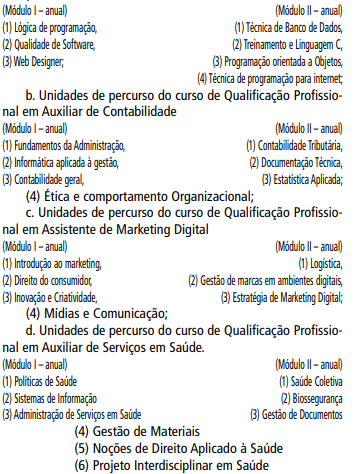 2. Os Cursos de formação técnica profissional integrada ao ensino médio, serão ofertados no período diurno e subdivididos nas seguintes unidades de percursos:Unidades de percurso do curso Técnico em Informática 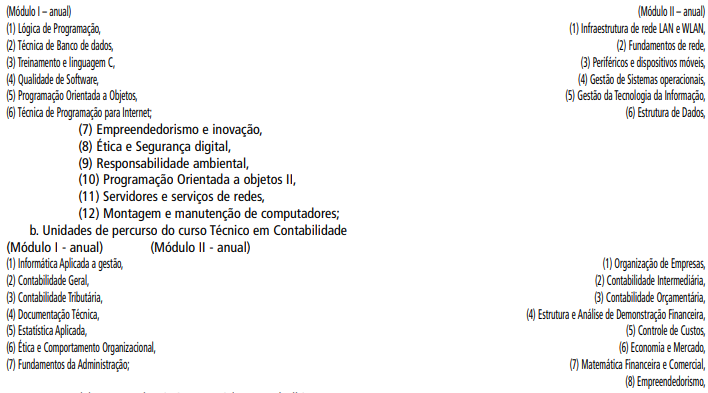 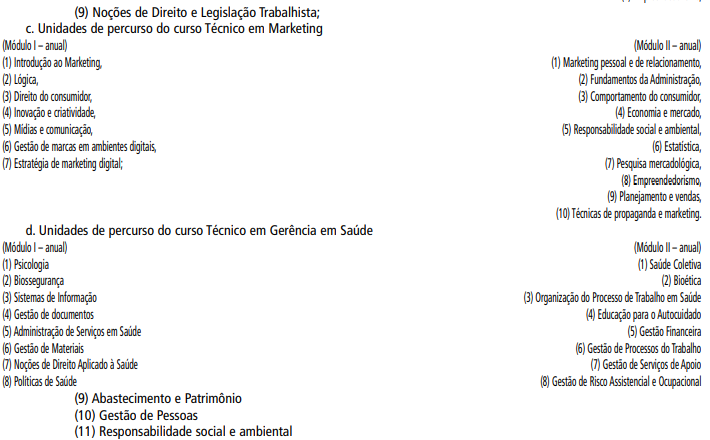 ANEXO II - FICHA DE CADASTRO DE CANDIDATO PARA PROCESSOSELETIVO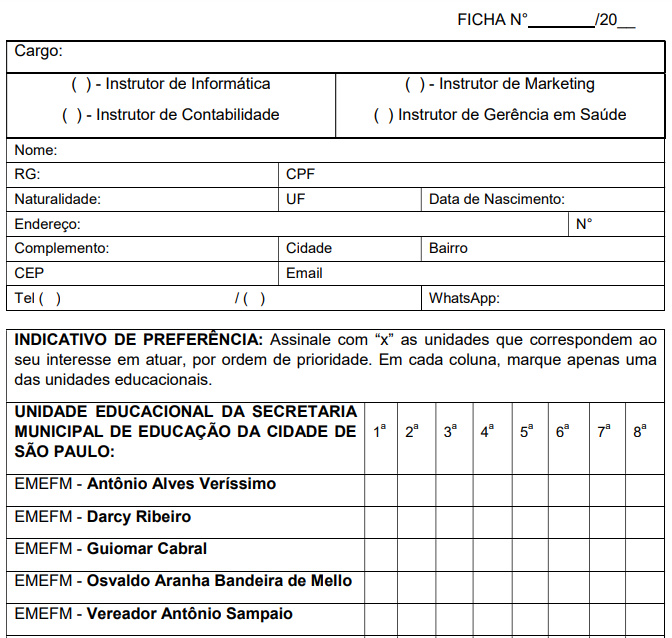 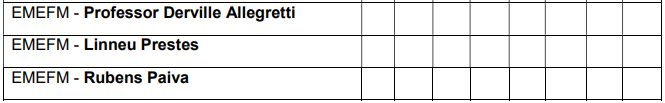 CAMPO 2: Para uso exclusivo da unidade receptora da inscriçãoCheck list de documentos para inscrição conforme item 4 do Edital:‰ Documento de identidade;‰ Certificado de conclusão de Curso de Graduação ou Diploma de EnsinoSuperior na área específica ao cargo;‰ Certificado de conclusão de curso ou Diploma ou matrícula de Licenciatura relacionada ao cargo; ou, certificado de conclusão de curso ou de matrícula doPrograma de Formação Pedagógica (Resolução CNE 02/97 ou Resolução CNE 02/2015 ou Resolução CNE 02/2019);‰ Histórico Escolar do curso de Graduação (opcional);‰ Comprovantes de experiência profissional compatível ao cargo (opcional).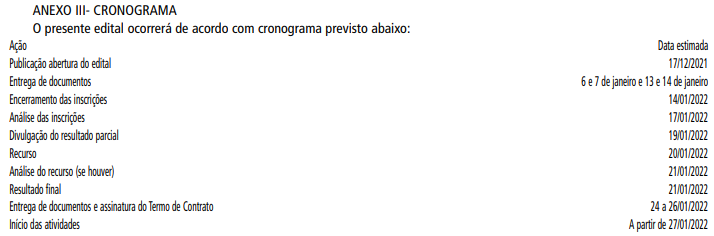 ANEXO IV – MINUTA DE CONTRATOTERMO DE CONTRATO nºPROCESSO ADMINISTRATIVO n° XXORIGEM: EDITAL DE CREDENCIAMENTO Nº XXCONTRATANTE: Fundação Paulistana de Educação, Tecnologia eCulturaCONTRATADO(a):___________________________________________OBJETO: ___________________________________________________VALOR:DOTAÇÃO Fonte 00, dotação orçamentária80.10.12.363.3019.2416.3390.3600.00 (pessoa física) e80.10.12.363.3019.2214.3390.4700.00. (INSS Patronal)NOTA DE EMPENHO Nº______________________________________Aos.................. dias do mês de............. .....do ano de dois mil e ......., nestaCapital, na Avenida São João, 473, 6º andar – República – São Paulo/SP, aFUNDAÇÃO PAULISTANA DE EDUCAÇÃO, TECNOLOGIA E CULTURAneste ato representada pela Diretora Geral,_____________________________________________________________,doravante designada simplesmente CONTRATANTE e o(a) Sr.(a)___________________________________________________________________ domiciliadona______________________________________________________nº _____CEP _____________, portador do R.G. nº_________________________e inscrito no CPF/MF sob on.º______________, doravante designado(a) simplesmente CONTRATADO, devidamente credenciado no Edital de Credenciamento nº20/2021 nos termosda autorização contida no despacho de fls. ....... publicado no DOC de / /2020, do processo administrativo citado na epígrafe, têm entre si, justo e acordado, o presente contrato, que se regerá pela Lei Federal nº 8.666/93 e Lei Municipal 13.278/2002, regulamentada pelo Decreto 44.279/2003 e, demais legislação pertinente, aplicáveis à execução do contrato e especialmente aos casos omissos, e na conformidade das condições e cláusulas que seguem:DO OBJETO1.1 O presente tem por objeto a contratação, com fundamento no artigo 1º da Lei Municipal nº 13.278/02 combinado com o artigo 25, caput, da Lei Federal nº 8666/1993, do contratado (a) acima qualificado para prestar serviços para a Fundação Paulistana de Educação, Tecnologia e Cultura.1.2 O instrutor deverá prestar serviços para a Fundação Paulistana deEducação, Tecnologia e Cultura, para execução do itinerário de FormaçãoTécnica e Profissional integrado ao Novo Ensino Médio, ampliando e diversificando as oportunidades educacionais aos estudantes e apoiando a melhoria da qualidade do ensino médio público e o protagonismo juvenil, por meio do incremento da formação técnica de nível médio e de qualificação profissional.DO PRAZO DE VIGÊNCIA E DA EXECUÇÃO2.1 A vigência do presente contrato é de 12 (doze) meses com data de inícioa contar de ____/_____/___. A extinção do contrato se dará a partir do cumprimento deste período ou execução integral do emprenho, o que se der primeiro.2.2 As atividades serão desenvolvidas conforme as diretrizes definidas nas atividades de planejamento pedagógico e os cronogramas estabelecidos no Edital de Credenciamento que precedeu o presente e dele faz parte integrante.2.3 O contrato poderá ser prorrogado, conforme art. 57 da Lei Federal 8.666/93.DOS VALORES E DOTAÇÃO3.1 O valor estimado do presente Contrato é de R$ xx (xx), considerado que o (a) Contratado(a) receberá o valor de R$55,00 (cinquenta e cinco reais), por hora de atividade realizada, totalizando até 20 (vinte) horas por semana.3.2 O valor indicado é bruto, sujeito aos impostos previstos em lei e abrange todos os custos e despesas direta e indiretamente envolvidas, não sendo devido qualquer outro valor ao(a) contratado(a), seja a que título for.3.3 No caso do instrutor já contribuir com INSS deverá fornecer, no momento de contratação, a Declaração de Retenção de INSS e comprovante da retenção.3.4 A Fundação Paulistana de Educação, Tecnologia e Cultura não se responsabilizará, em hipótese alguma, pelos materiais e recursos, além dos oferecidos pela infraestrutura dos previamente informados, necessários à realização das atividades com fins de cumprimento do contrato.3.5 Os recursos necessários onerarão a Fonte 00, dotação orçamentária 80.10.12.363.3019.2416.3390.3600.00 (pessoa física) e 80.10.12.363.3019.2416.3390.4700.00 (INSS Patronal) do orçamento vigente, dotação apropriada no exercício vindouro, se o caso.DAS OBRIGAÇÕES DO (A) CONTRATADO (A)4.1 Prestar os serviços especificados no Termo de Credenciamento Profissional;4.2 O Contratado assumirá integral responsabilidade pela boa execução dos serviços, bem como pelo cumprimento dos elementos constantes do processo administrativo relacionado            ao presente contrato.4.3 O Contratado se compromete a disponibilizar à Contratante, de acordo com as necessidades deste, a quantidade integral de horas de serviço a serem executadas;4.4 Na execução dos serviços, objeto do Termo de Credenciamento, o Contratado deverá observar a legislação vigente;4.5 Na execução do objeto deste contrato, o Contratado deverá, ademais das especificações contidas no Edital:- Executar com zelo e dedicação as atribuições inerentes ao objeto do contrato, por sua conta e risco, sob sua total responsabilidade;- Observar as normas legais e regulamentares;- Levar ao conhecimento da Contratante as irregularidades de que tiver ciência em razão da execução deste contrato;- Zelar pela economia do material e pela conservação do patrimônio público colocado à sua disposição para execução do objeto deste contrato;- Manter conduta compatível com a moralidade administrativa;- Tratar com humanidade e respeito toda e qualquer pessoa com quem mantiver contato em decorrência da execução deste contrato;- Não delegar a terceiros as atribuições que sejam de sua competência e responsabilidade, em decorrência da execução deste contrato;- Não compelir ou aliciar pessoas com quem se relacione em razão deste contrato, no sentido de filiação à associação profissional ou sindical ou a partido político;- Não retirar sem prévia autorização por escrito da Contratante qualquer documento ou objeto que não seja de sua propriedade, do local onde executa o objeto deste contrato;- Não opor resistência injustificada à execução dos serviços objeto deste contrato;- Não praticar comércio de compra e venda de bens e/ ou serviços no recinto do local onde executa o objeto deste contrato;- Não se valer do presente contrato para lograr proveito pessoal ou de outrem, em detrimento da dignidade da Administração Pública;- Não utilizar recursos humanos ou materiais do local onde for executar os serviços, objeto deste contrato, colocados à sua disposição em razão deste, para serviços ou atividades particulares;- Não exercer quaisquer atividades incompatíveis à execução do presente contrato;- Não aceitar ou prometer aceitar propinas ou presentes, de qualquer tipo ou valor, bem como empréstimos pessoais ou vantagens de qualquer espécie, em razão da execução do presente contrato;- Não proceder de forma desidiosa, assim entendida a falta ao dever de diligência na execução deste contrato;- Não praticar durante a execução deste contrato, ofensafísica ou verbal, a qualquer pessoa;- Assegurar a qualidade do trabalho desenvolvido;- Sensibilizar os participantes para as atividades;- Desenvolver as atividades elaboradas de acordo com as diretrizes que serão fixadas no decorrer do processo;- Auxiliar na organização, distribuição e recolhimento dos materiais, zelando pela integridade destes;- Zelar e manter o prédio, os equipamentos e o material de consumo em condições de higiene e segurança, de forma a garantir o desenvolvimento das atividades programadas comqualidade;- Zelar pelo imóvel e mobiliário municipal, quando for o caso, os quais de- verão ser mantidos em adequadas condições de uso e perfeito funcionamento;- Auxiliar na divulgação e informação sobre as atividades;- Ser assíduo e pontual;- Participar das reuniões de planejamento convocadas pelaCoordenadoria de Ensino, Pesquisa e Cultura - CEPC;- Manter durante a vigência deste contrato, em compatibilidade com as obrigações assumidas, todas as condições de qualificação exigidas por ocasião do credenciamento e da contratação.4.6 Cumprir as obrigações assumidas em contrato que decorram do Edital e seus Anexos, nos prazos avençados e qualidade exigida;4.7 Apresentar, sempre que solicitado, relatórios de atividades que demonstrem, quantitativa e qualitativamente, o atendimento do objeto;DAS OBRIGAÇÕES DA CONTRATANTE5.1 A Contratante se compromete, durante a vigência do presente Contrato, a fornecer ao Contratado todas as condições necessárias ao perfeito cumprimento do objeto deste.5.2 Acompanhar e fiscalizar a execução do contrato;5.3 A Contratante designará fiscal para acompanhar a fiel execução do respectivo termo contratual, ficando todo e qualquer pagamento submetido à certificação da perfeita e adequada execução do objeto que trata este contrato, conformeDecreto Municipal 54.783/2014.5.4 Rejeitar, no todo ou em parte, os serviços executados em desacordo com o contrato;5.5 Proceder à solicitação do pagamento do contrato, na forma e no prazo pactuados;5.6 Comunicar em tempo hábil à Contratada os serviços a serem executados;5.7 Supervisionar e fiscalizar os procedimentos e acompanhar a execução dos serviços.5.8 A Contratante, além das atividades de planejamento, realizará o acompanhamento e avaliação das atividades desenvolvidas, também quanto a sua efetividade, comunicando ao (a) contratado (a) quando houver parecer desfavorável, inclusive para fins de liberação de pagamento, com o motivo e período, e buscando a solução dos problemas.5.9 A Contratante promoverá o recebimento do objeto contratual na forma especificada no artigo 73, inciso I, da LeiFederal 8.666/93.DA FISCALIZAÇÃO6.1 Todas as atividades desenvolvidas serão acompanhadas pelo fiscal designado em regular despacho no processo administrativo afeto à contratação. O fiscal contará com o apoio daFundação Paulistana de Educação, Tecnologia e Cultura, conforme Decreto Municipal 54.783/2014.DAS CONDIÇÕES DE PAGAMENTO7.1 O Contratado, após a realização do trabalho mensal,deverá encaminhar o faturamento, juntamente com a documentação constante na Portaria SF 170/2020, inclusive a que comprove a execução dos serviços realizados ao fiscal do contrato para análise visando o ateste.7.1.1 A documentação será recebida provisoriamente pelofiscal de contrato, que a analisará em sua integralidade no prazo de 05 (cinco) dias úteis, podendo solicitar providências complementares por parte do contratado.7.1.2 Caso haja a necessidade de providências complementares por parte do contratado, a fluência do prazo de pagamento será interrompida, reiniciando-se a contagem a partir da data em que estas forem cumpridas.7.1.3 O contratado deverá abrir conta bancária própria e única no Banco do Brasil ou em outra instituição financeira que a Administração Pública indicar, para recebimento dos valores decorrentes da execução do contrato, em obediência ao DecretoMunicipal nº 51.197/2010. Caso já possua conta com estas especificações, não há a necessidade de nova abertura.7.2 Será aplicada compensação financeira, nos termos da Portaria SF nº 05/2012, quando houver atraso no pagamento dos valores devidos, por culpa exclusiva da Administração Pública, observada a necessidade de se apurar a responsabilidade do servidor que deu causa ao atraso no pagamento, nos termos legais.7.2.1 Para fins de cálculo da compensação financeira de que trata o item acima, o valor do principal devido será reajustado utilizando-se o índice oficial de remuneração básica da caderneta de poupança e de juros simples no mesmo percentual de juros incidentes sobre a caderneta de poupança para fins de compensação da mora (TR + 0,5% “pro-rata tempore”), observando-se, para tanto o período correspondente à data prevista para o pagamento e aquela data em que o pagamento efetivamente ocorreu.7.2.1.1 O pagamento da compensação financeira dependerá de requerimento a ser formalizado pelo Contratado.7.3 Os pagamentos obedecerão ao disposto nas Portarias da Secretaria da Fazenda em vigor, notadamente a Portaria SF nº170/2020, ficando ressalvada qualquer alteração quanto às normas referentes a pagamento, em face da superveniência de normas federais ou municipais sobre a matéria.7.4 Quaisquer pagamentos não isentarão o Contratado das responsabilidades contratuais nem implicarão em aceitação dos serviços.DAS PENALIDADES8.1 São aplicáveis as sanções previstas no capítulo IV daLei Federal nº 8.666/93 e demais normas pertinentes, devendo ser observados os procedimentos contidos no Capítulo X, do Decreto Municipal nº 44.279/03.8.1.1 As penalidades só deixarão de ser aplicadas nas seguintes hipóteses:8.1.1.1 Comprovação, anexada aos autos, da ocorrência de força maior impeditiva do cumprimento da obrigação e/ou,8.1.1.2 Manifestação do Fiscal, informando que o ocorrido derivou de fatos imputáveis à Administração Pública.8.2 Ocorrendo inexecução da atividade contratada ou, ainda, pela sua execução em desacordo com a descrição contida na proposta apresentada para o credenciamento, o Contratado estará sujeito à penalidade de multa correspondente a 20%(vinte por cento) do valor do serviço em relação ao qual se deu a inexecução ou execução inadequada.8.3 Caberá ainda a penalidade de multa, nas seguintes hipóteses e percentuais:8.3.1 Em caso de atraso superior a 15 (quinze) minutos, oContratado estará sujeito à penalidade de multa no valor correspondente a 1% (um por cento) do valor da hora-aula, para cada 5 (cinco) minutos de atraso, até o máximo de 20 (vinte) minutos. Ultrapassado tal limite, será considerada inexecutadaa ação proposta e aplicada a penalidade prevista no item 8.5.2.8.4 Para cada falta injustificada ou recusa em ministrar aoficina: multa de 05% (cinco por cento) sobre o valor mensal, além do desconto do dia não trabalhado. O limite é de 01 (uma) falta injustificada durante todo o período da contratação, sob pena de rescisão contratual por inexecução parcial e incidência de multa prevista acima. O limite de recusas será de 01 (uma) por mês.8.4.1 As faltas justificadas que não sejam por motivo de força maior (doença, morte em família, gravidez, etc.), devidamente comprovadas, serão limitadas a 02 (duas) durante todo o período da contratação, sob pena de inexecução parcial e incidência da multa prevista acima.8.4.2 As faltas justificadas, assim como as de motivo de força maior, não ensejam a aplicação de penalidade ao contratado, mas deverão ser repostas com acordo da Direção do respectivo equipamento, para que não haja desconto das mesmas, no cálculo do pagamento devido.8.5 Multa de 02% (dois por cento) sobre o valor do serviço considerado, no caso de demais descumprimentos contratuais.8.5.1 Pela inexecução parcial será aplicada a penalidade de multa de 20% (vinte por cento) do valor da parcela inexecutada.8.5.2 Havendo mais de 50% (cinquenta por cento) das atividades programadas inexecutadas, a Coordenadoria de Ensino, Pesquisa e Cultura – CEPC avaliará a conveniência na realização das demais ações. Não havendo interesse, o caso será considerado como inexecução total.8.5.3 Pela inexecução total será aplicada a penalidade de multa de 20% (vinte por cento) do valor total do contrato.8.5.4 Multa de 20% (vinte por cento) sobre o valor da Nota de Empenho na hipótese de rescisão unilateral, por culpa do contratado.8.6 As penalidades referidas de multas serão aplicadas sem prejuízo das demais sanções previstas na legislação que rege a matéria.8.7 As penalidades são independentes e a aplicação de uma não exclui as demais.8.8 O procedimento a ser observado para aplicação de penalidades será aquele previsto no art. 54 e seguintes do Decreto Municipal nº 44.279/03, bem como o estabelecido na Lei Federal nº 8666/93 e alterações posteriores, assegurados o contraditório e a ampla defesa.8.9 Das decisões de aplicação de penalidades caberá recurso nos termos do art. 109 da Lei Federal nº 8.666/93, observados os prazos nele fixados, que deverá ser dirigido à Contratante, e protocolado nos dias úteis, das 10h00 às 16h00, na Avenida São João, 473, 6º andar, São Paulo – SP, após o recolhimento em agência bancária dos emolumentos devidos.8.9.1 Serão conhecidos recursos enviados pelo correio e-mail ou qualquer outro meio de comunicação, se, dentro do prazo previsto em lei, a peça inicial original não tiver sido protocolada.8.10 Caso a Contratante releve justificadamente a aplicação da multa ou de qualquer outra penalidade, essa tolerância não poderá ser considerada como modificadora de qualquer condição contratual, permanecendo em vigor todas as condições deste contrato e do Edital que o precedeu.8.11 O prazo para pagamento das multas será de 30 (trinta) dias corridos a contar da decisão final. A critério da Administração Pública e em sendo possível, o valor devido será descontado da importância que o mesmo tenha a receber. Não havendo pagamento, o valor será inscrito como dívida ativa, sujeitando-se ao processo executivo.DA RESCISÃO CONTRATUAL9.1 Dar-se-á rescisão do contrato, independentemente de notificação ou interpelação judicial:9.1.1 Unilateralmente, pela Administração Pública, quando:9.1.1.1 Houver inadimplência de cláusulas contratuais;9.1.1.2 Ficar evidenciada a incapacidade técnica ou a inidoneidade do Contratado;9.1.1.3 Ocorrer atraso injustificado na execução dos serviços, a juízo da Coordenadoria de Ensino, Pesquisa e Cultura- CEPC.9.1.1.4 Os serviços forem paralisados sem justa causa ou prévia comunicação à Coordenadoria de Ensino, Pesquisa eCultura - CEPC;9.1.2. Por determinação judicial;9.1.3 A qualquer tempo, por mútuo acordo.9.1.3.1 A rescisão de contrato poderá ser amigável, a critério da Administração Pública, quando o contratado, com antecedência mínima de 30 (trinta) dias de seu desligamento, avisar por escrito e justificadamente à Coordenadoria de Ensino,Pesquisa e Cultura – CEPC que pretende deixar o projeto da oficina.9.1.3.2 Nesta situação, o (a) instrutor (a) deverá após o aviso por escrito supramencionado, executar integralmente os serviços previstos para os 30 (trinta) dias subsequentes, sob pena de aplicação de multa por inexecução parcial;9.2 Por outros motivos previstos em lei, notadamente nos termos dispostos nos artigos 77 a 80 da Lei Federal 8.666/93 e artigo 29 da Lei Municipal nº. 13.278/2002.9.3 Fica vedado o cometimento a terceiros (subcontratação) da execução do (s) serviço (s) objeto (s) do contrato, sob pena de rescisão.9.4 A continuidade da execução dos serviços dependerá de disponibilidade orçamentária para o exercício financeiro subsequente.9.5 A indisponibilidade de recursos na dotação orçamentária ensejará a automática rescisão contratual.9.6 A Administração Pública, além das atividades de planejamento, realizará o acompanhamento e avaliação das atividades desenvolvidas, no tocante da sua efetividade, comunicando aos (as) instrutores (as) quando houver parecer desfavorável, devidamente motivado, e buscando a solução dos eventuais apontamentos. Essa avaliação de atividades será critério para fins de liberação de pagamento e, se recorrente, podendo acarretar a rescisão contratual.DA ANTICORRUPÇÃO10.1. Para a execução deste contrato, nenhuma das partes poderá oferecer, dar ou se comprometer a dar a quem quer que seja, ou aceitar ou se comprometer a aceitar de quem quer que seja, tanto por conta própria quanto por intermédio de outrem, qualquer pagamento, doação, compensação, vantagens financeiras ou não financeiras ou benefícios de qualquer espécie que constituam prática ilegal ou de corrupção, seja de forma direta ou indireta quanto ao objeto deste contrato, ou de outra forma a ele não relacionada, devendo garantir, ainda, que seus prepostos e colaboradores ajam da mesma forma.DAS DISPOSIÇÕES FINAIS11.1 A Fundação Paulistana de Educação, Tecnologia e Cultura não poderá, sob hipótese alguma, utilizar as propostas inscritas sem a prévia autorização de seu (s) autor (es).11.2 Os casos omissos deverão ser resolvidos pela Fundação Paulistana de Educação, Tecnologia e Cultura, ouvidas as áreas competentes, fundamentados na Lei Municipal nº 13278/02, Lei Federal nº 8666/1993 e demais legislação aplicável.11.3 O credenciamento e/ou a contratação não geram vínculo trabalhista entre a Fundação Paulistana de Educação, Tecnologia e Cultura e o credenciado/contratado.11.4 As responsabilidades civis, penais, comerciais e outras advindas da utilização de direitos autorais ou patrimoniais anteriores, contemporâneas, ou posteriores à formalização deste, cabe exclusivamente ao Contratado.11.5 A Fundação Paulistana de Educação, Tecnologia e Cultura não se responsabilizará, em hipótese alguma, pelos atos, contratos ou compromissos assumidos de natureza comercial, financeira, trabalhista ou outra, realizados pelo contratado para fins do cumprimento do presente.11.6 Integrarão o presente, para todos os fins, o Edital e seus Anexos e proposta do contratado, independentemente de transcrição.11.7 Nenhuma tolerância das partes quanto à falta de cumprimento de quaisquer dos itens do presente poderá ser entendida como aceitação, novação ou precedente.11.8 Fica eleito o foro da cidade de São Paulo para dirimir todas as questões emergentes deste contrato, com renúncia de qualquer outro, por mais privilegiado que seja.LICITAÇÕES   PAG. 65DESENVOLVIMENTO ECONÔMICO, TRABALHO E TURISMOGABINETE DA SECRETÁRIADESPACHOS DA SECRETÁRIA6064.2021/0000885-7I – No exercício da competência que me confiada pelaLei Municipal 13.164, de 5 de julho de 2001, e pelo DecretoMunicipal 58.153, de 22 de março de 2018, e à vista dos elementos contidos no presente em epígrafe, em especial a manifestação da Coordenadoria de Desenvolvimento Econômico, bem como da Assessoria Jurídica, unidades responsáveis desta Pasta, as quais acolho, AUTORIZO a celebração de Termo de Doação de Serviços ofertada pela JBS S/A, inscrita no CNPJ 02.916.265/0027-07, cujo objeto consiste na doação, sem quaisquer ônus ou encargos, da realização de um plano conjunto de trabalho composto de 5 (cinco) iniciativas, no qual a DOADORA conduzirá e apoiará iniciativas de capacitação e geração de renda aos artesões cadastrados no "Programa Mãos e Mentes Paulistanas". A proposta inclui 2 (dois) workshops presenciais envolvendo de 20 (vinte) a 30 (trinta) artesãos em cada sessão presencial. Entretanto, para aumentar o alcance, o objetivo é transmitir via web para permitir a participação/ treinamento de um número maior de pessoas, podendo ter o alcance de 40 (quarenta) a 60 (sessenta) capacitações presenciais e de pelo menos estimo de mais 5% (cinco por cento) entre a base de cadastrados no Programa, com prazo de vigência de 06 (seis) meses, contados de sua assinatura.DESPACHO DA COORDENADORA   PAG. 82COORDENADORIA DE ALIMENTAÇÃO ESCOLAR - SME/CODAE6016.2017/0029749-3 - SME/CODAE - Termo de Contratonº 26/SME/CODAE/2017 - Prestação de serviços de alimentação e nutrição escolar Lote 4 Capela do Socorro. Projeto“Cozinhando pela Vida” de SMDET e SME - Pagamentos das embalagens das marmitas. I- Em vista dos elementos constantes do presente, em especial, a manifestação da Assessoria Jurídica acerca do tema em doc SEI 056334820, a solicitação da contratada em doc SEI 055327394, a pesquisa de mercado em doc SEI 056440035 e as informações de CODAE/ DIFIR em doc SEI 056579964, todos constantes do processo SEI nº 6016.2021/0118986-1, e ainda as informações de CODAE/DIFIR-NUREM em doc SEI 056702213, com fulcro na Lei 17.335/2020, no Decreto Municipal 59.283/2020 e no Decreto 60.052/2021, AUTORIZO o processamento de nota de empenho no valor total de R$ 157.519,08 (cento e cinquenta e sete mil quinhentos e dezenove reais e oito centavos) a favor da contratada PRM SERVIÇOS E MÃO DE OBRA ESPECIALIZADA EIRELI– CNPJ nº 03.706.826/0001-69, TC nº 26/SME/CODAE/2017, para o pagamento das embalagens utilizadas para o acondicionamento das refeições servidas, visto que não contempladas no ajuste, onerando a dotação orçamentária 30.10.11.695.3016.8 002.33903900.00 da Secretaria Municipal de Desenvolvimento Econômico, Trabalho e Turismo, conforme Nota de Reserva com Transferência nº 34.098/2022 (doc SEI 055466127 do processo SEI nº 6016.2021/0118986-1);II- AUTORIZO, ainda, com base no artigo 4º, inciso IX, da Portaria nº 5.318/2020, publicada no DOC de 25/08/2020 – Pág. 12, o processamento do pagamento da despesa, conforme o proposto, obedecidas as formalidades legais, desde que a contratada apresente documentos de regularidade fiscal em vigor 